31.03.2020											   220-ПАО внесении изменений в технологическую схему оказания муниципальной услуги «Предоставление социальных выплат молодым семьям на приобретение (строительство) жилья», утвержденную постановлением администрации Асбестовского городского округа от 13.07.2017 № 408-ПА В целях комплексной оптимизации государственных и муниципальных услуг в соответствии с Федеральным законом от 27 июля 2010 года № 210-ФЗ 
«Об организации предоставления государственных и муниципальных услуг», постановлением Правительства Свердловской области от 25.09.2013 № 1159-ПП 
«О перечне государственных услуг, предоставляемых органами государственной власти Свердловской области, территориальными государственными внебюджетными фондами Свердловской области в государственном бюджетном учреждении Свердловской области «Многофункциональный центр предоставления государственных и муниципальных услуг», постановлением администрации Асбестовского городского округа от 25.09.2019 № 542-ПА «Об утверждении Административного регламента предоставления муниципальной услуги «Предоставление социальных выплат молодым семьям на приобретение (строительство) жилья», руководствуясь Федеральным законом от 06 октября 
2003 года № 131-ФЗ «Об общих принципах организации местного самоуправления в Российской Федерации», статьями 27, 30 Устава Асбестовского городского округа, администрация Асбестовского городского округаПОСТАНОВЛЯЕТ: 1. Внести изменения в технологическую схему оказания муниципальной услуги «Предоставление социальных выплат молодым семьям на приобретение (строительство) жилья», утвержденную постановлением администрации Асбестовского городского округа от 13.07.2017 № 408-ПА, изложив её в новой редакции (прилагается).2. Опубликовать настоящее постановление в специальном выпуске газеты «Асбестовский рабочий» «Муниципальный вестник» без объемных графических и табличных приложений, разместить полный текст настоящего постановления 
с приложениями в сетевом издании в сети «Интернет» по адресу www.arasb.ru и 
на официальном сайте Асбестовского городского округа (www.asbestadm.ru).3. Контроль за исполнением настоящего постановления возложить на заместителя главы администрации Асбестовского городского округа О.В. Кабанова. Глава Асбестовского городского округа 	          Н.Р. ТихоноваТЕХНОЛОГИЧЕСКАЯ СХЕМАпредоставления муниципальной услуги«Предоставление социальных выплатмолодым семьям на приобретение (строительство) жилья» Раздел 1. Общие сведения о муниципальной услугеРаздел 2. Общие сведения о подуслугахРаздел 3. Сведения о заявителях «подуслуги»Раздел 4. Документы, предоставляемые заявителем для получения «подуслуги»Раздел 5. Документы и сведения, получаемые посредством межведомственного информационного взаимодействия Раздел 6. Результат «подуслуги»Раздел 7. Технологические процессы предоставления услуги (БЛОК- схема приложение № 6)Раздел 8. Особенности предоставления услуги в электронной форме                               Приложение № 1                                                                                                       ФормаГлаве Асбестовского городского округа  ЗАЯВЛЕНИЕ	Прошу выдать свидетельство о праве на получение социальной выплаты на приобретение жилого помещения или строительство индивидуального жилого дома в ___ году молодой семье, участнице подпрограммы «Обеспечение жильем молодых семей» федеральной целевой программы «Жилище» на 2015-2020 годы в Асбестовском городском округе в составе:супруг ___________________________________________________________________________,(ф.и.о., дата рождения)паспорт: серия___________№ _____________, выданный___________________________________________________________________________________________________________________,проживает по адресу: _______________________________________________________________ __________________________________________________________________________________;супруга ___________________________________________________________________________,(ф.и.о., дата рождения)паспорт: серия __________ № ___________, выданный, __________________________________,__________________________________________________________________________________ проживает по адресу: _________________________________________________________________________________________________________________________________________________;дети: _____________________________________________________________________________,(ф.и.о., дата рождения)свидетельство о рождении (паспорт для ребенка, достигшего 14 лет)(ненужное вычеркнуть)серия ____________________ № _____________________, выданное (ый)______________________________________________________________________________________________________,проживает по адресу: _________________________________________________________________________________________________________________________________________________;__________________________________________________________________________________ (ф.и.о., дата рождения)свидетельство о рождении (паспорт для ребенка, достигшего 14 лет)(ненужное вычеркнуть)серия __________________ № _______________________, выданное(ый) ______________________________________________________________________________________________________,проживает по адресу _______________________________________________________________;__________________________________________________________________________________,(ф.и.о., дата рождения)свидетельство о рождении (паспорт для ребенка, достигшего 14 лет)(ненужное вычеркнуть)серия__________________№______________________,выданное(ый)_________________________________________________________________________________________________________, проживает по адресу________________________________________________________________.         Согласны получить социальную выплату в порядке и на условиях, которые указаны в уведомлении, врученном нам администрацией муниципального образования _____________________________________________________ «__»_______20__ года. Даем свое согласие на обработку и использование (в том числе передачу по запросу) наших персональных данных:1) _________________________________                ___________           _________;                    (ф.и.о. совершеннолетнего члена семьи)           (подпись)              (дата)2)___________________________________            ___________            _________;                  (ф.и.о. совершеннолетнего члена семьи)           (подпись)             (дата)К заявлению прилагаются следующие документы:1)_________________________________________________________________________________(наименование и номер документа, кем и когда выдан)2)_________________________________________________________________________________(наименование и номер документа, кем и когда выдан)3)_________________________________________________________________________________(наименование и номер документа, кем и когда выдан)4)_________________________________________________________________________________(наименование и номер документа, кем и когда выдан)5)_________________________________________________________________________________(наименование и номер документа, кем и когда выдан)Заявление и прилагаемые к нему согласно перечню документы  приняты«__» ____________ 20____ г.____________________________   _____________________  __________________________ (должность лица, принявшего            (подпись, дата)                  (расшифровка подписи)заявление)Приложение № 2					ОбразецГлаве Асбестовского городского округа  ЗАЯВЛЕНИЕ	Прошу выдать свидетельство о праве на получение социальной выплаты на приобретение жилого помещения или строительство жилого дома в 2016 году молодой семье, участнице подпрограммы «Обеспечение жильем молодых семей» федеральной целевой программы «Жилище» на 2015-2020 годы в Асбестовском городском округе в составе:супруг Никитин Иван Вячеславович, 00.00.0000 года рождения,                                                            паспорт: серия 00 00 № 000000, выданный  отделом УФМС России по Курганской бласти,   00.00.0000, проживает по адресу: Свердловская область, г. Асбест,  ул. Победы, д.28, кв.15;супруга Никитина Елена Николаевна, 00.00.0000 года рождения,паспорт: серия 00 00 № 000000, выданный  отделом УФМС России  по Свердловской  области   в Асбестовском районе, 00.00.0000,проживает по адресу: Свердловская область, г. Асбест,  ул. Победы, д.28, кв.15;дети: Никитина Анастасия Ивановна, 00.00.0000 года рождения,свидетельство о рождении (паспорт для ребёнка, достигшего 14 лет)                                                               ( ненужное  зачеркнуть)серия 0000 № 0000000, выданное (ый)  ЗАГС г. Кургана, «00» 00.0000,проживает по адресу Свердловская область, г. Асбест,  ул. Победы, д.28, кв.15;Никитина София Ивановна, 00.00.0000 года рождения,свидетельство о рождении (паспорт для ребёнка, достигшего 14 лет)                                                                ( ненужное  зачеркнуть)серия 0000 №  000000, выданное (ый) Отдел ЗАГС администрации города Асбеста Свердловской области, «00» 00.0000,  проживает по адресу: Свердловская область, г. Асбест,  ул. Победы, д.28, кв.15.Даем согласие на обработку наших персональных данных:1) Никитин Иван Вячеславович                                   ___________           __________                                 (Ф.И.О  совершеннолетнего члена семьи)                                   (подпись)                        (дата)2) Никитина Елена Николаевна                                  ____________          ___________                      (Ф.И.О  совершеннолетнего члена семьи)                              (подпись)                    (дата)К заявлению прилагаются следующие документы:Копия паспорта: 00 00 000000, выдан отделом УФМС России по Курганской области, 00.00.0000;      ( наименование и номер документа, кем и когда выдан)Копия паспорта: 00 00 000000, выдан отделом УФМС России по Свердловской  области в Асбестовском районе, 00.00.0000;        ( наименование и номер документа, кем и когда выдан)Копия свидетельства о рождении: 00 № 000000, выданное Отделом ЗАГС г. Кургана, 00.00.0000;     ( наименование и номер документа, кем и когда выдан)Копия свидетельства о рождении: 00 № 000000, выданное отделом Отдел ЗАГС администрации города Асбеста Свердловской области, 00 00.0000,                                (наименование и номер документа, кем и когда выдан)Копия свидетельства о браке: 00 00 № 000000, выданное Отделом ЗАГС г. Кургана, 00.00.0000                             ( наименование и номер документа, кем и когда выдан)Копия распоряжения администрации Асбестовского городского округа от 00.00.0000 № 00 ;    ( наименование и номер документа, кем и когда выдан)Копия свидетельства о регистрации права собственности___________________________;      ( наименование и номер документа, кем и когда выдан)Справко о платежеспособности_________________________________________________;       ( наименование и номер документа, кем и когда выдан)Копия кредитного договора от 00.00.0000, выданного ПАО «Сбербанк».       ( наименование и номер документа, кем и когда выдан)Заявление и прилагаемые к нему согласно перечню документы приняты00. 00.0000.___________________________         _____________________   ______________________(должность лица, принявшего                   (подпись)                       (расшифровка подписи)заявление)                                              Приложение № 3 ФОРМА                          СВИДЕТЕЛЬСТВОо праве на получение социальной выплатына приобретение жилого помещения или созданиеобъекта индивидуального жилищного строительстваНастоящим свидетельством удостоверяется, что молодой семье в составе:супруг _______________________________________________________________________,(ф.и.о., дата рождения)супруга ______________________________________________________________________,(ф.и.о., дата рождения)дети:  ______________________________________________________________________,(ф.и.о., дата рождения) ____________________________________________________________________________,(ф.и.о., дата рождения)являющейся участницей подпрограммы «Обеспечение жильем молодых семей» федеральной целевой программы «Жилище» на 2015 - 2020 годы, в соответствии с условиями этой подпрограммы предоставляется социальная выплата в размере_______________________________________________________________________ рублей(цифрами и прописью)на приобретение (строительство) жилья на территории ___________________________________________________________________________________________________________.(наименование субъекта Российской Федерации)Свидетельство подлежит предъявлению в банк до «__» ________________ 20__ г.                                                                      (включительно)Свидетельство действительно до «__» ________________ 20__ г. (включительно).Дата выдачи «__» _______________ 20__ г._______________________________                              ______________________________           (подпись, дата)                                                                  (расшифровка подписи)Руководитель органаместного самоуправленияМ.П.Приложение № 4ОБРАЗЕЦ                         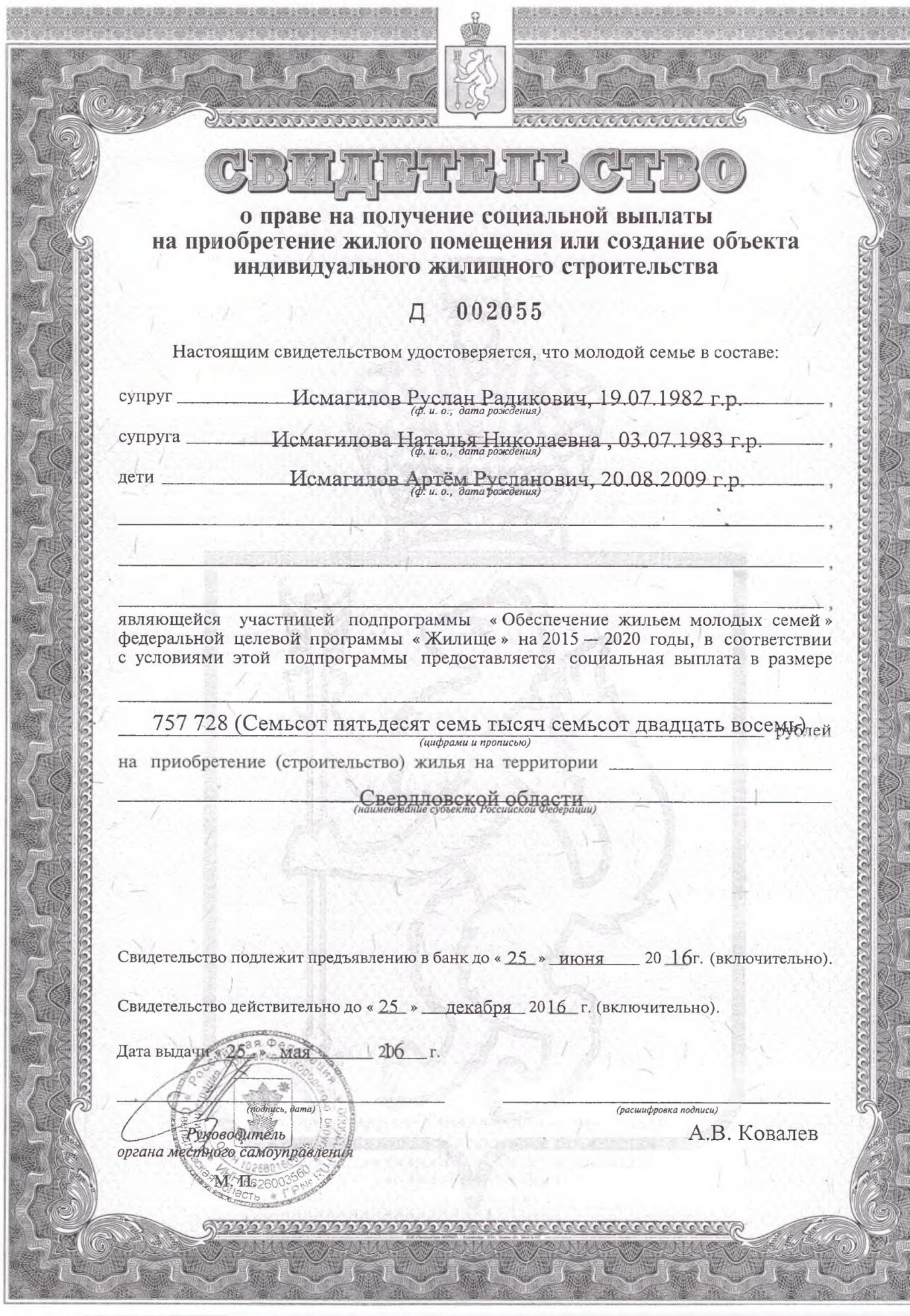 Приложение № 5				ФОРМА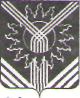 о рассмотрении обращения Уважаемые Елена Николаевна и Иван Вячеславович!	Администрация Асбестовского городского округа, рассмотрев Ваше заявление о выдаче свидетельства о праве на получение социальной выплаты на приобретение жилого помещения или строительство индивидуального жилого дома в 2016 году, сообщает.	В связи с нарушением сроков предоставления документов, а также предоставления документов не в полном объеме Вам отказано в предоставлении социальной выплаты на приобретение (строительство) жилья в 2016 году.Глава Асбестовскогогородского округа                                                                                                             И.О. Фамилия                                                                                                                           Ф.И.О. исполнителяТелефонПриложение № 6БЛОК-СХЕМАпредоставления муниципальной услуги«Предоставление социальных выплат молодым семьям на приобретение (строительства) жилья» УТВЕРЖДЕНАпостановлением администрации Асбестовского городского округа от 31.03.2020 № 220-ПА«О внесении изменений в постановление администрации Асбестовского городского округа от 13.07.2017 № 408-ПА «Об утверждении технологической схемы оказания муниципальной услуги «Предоставление социальных выплат молодым семьям на приобретение (строительство) жилья»№ п/пПараметрЗначение параметра/состояние1Наименование органа, предоставляющего услугуАдминистрация Асбестовского городского округа   2Номер услуги в федеральном реестре66000000100008165433Полное наименование услуги«Предоставление социальных выплат молодым семьям на приобретение (строительство) жилья»4Краткое наименование услуги«Предоставление социальных выплат молодым семьям на приобретение (строительство) жилья на территории Асбестовского городского округа» 5Административный регламент предоставления услугиПостановление администрации Асбестовского городского округа от 25.09.2019 № 542-ПА «Об утверждении Административного регламента предоставления муниципальной услуги  «Предоставление социальных выплат молодым семьям на приобретение (строительство) жилья» 6.Перечень подуслуг1) предоставление социальной выплаты для оплаты цены договора купли-продажи жилого помещения;2) предоставление социальной выплаты для оплаты цены договора строительного подряда на строительство индивидуального жилого дома;3) предоставление социальной выплаты для осуществления последнего платежа в счет уплаты паевого взноса в полном размере, в случае если молодая семья или один из супругов в молодой семье является членом жилищного, жилищно-строительного, жилищного накопительного кооператива (далее - кооператив), после уплаты которого жилое помещение переходит в собственность этой молодой семьи;4) предоставление социальной выплаты для уплаты первоначального взноса при получении жилищного кредита, в том числе ипотечного, или жилищного займа на приобретение жилого помещения или строительство индивидуального жилого дома;5) предоставление социальной выплаты для оплаты цены договора с уполномоченной организацией на приобретение в интересах молодой семьи жилого помещения экономкласса на первичном рынке жилья, в том числе на оплату цены договора купли-продажи жилого помещения (в случаях, когда это предусмотрено договором с уполномоченной организацией) и (или) оплату услуг указанной организации;6) предоставление социальной выплаты для погашения основной суммы долга и уплаты процентов по жилищным кредитам, в том числе ипотечным, или жилищным займам на приобретение жилого помещения или строительство индивидуального жилого дома7.Способы оценки качества предоставления услугиТелефонная связь,Единый портал государственных и муниципальных услуг (функций),
Портал государственных и муниципальных услуг (функций) Свердловской областиСрок предоставления в зависимости от условийСрок предоставления в зависимости от условийОснования отказа в приеме документовОснования отказа в предоставлении подуслугиОснования приостановления предоставления подуслугиСрок приостановления предоставления «подуслуги»Плата за предоставление «подуслуги»Плата за предоставление «подуслуги»Плата за предоставление «подуслуги»Способ обращения за получением «подуслуги»Способ получения результата «подуслуги»при подаче заявления по месту жительства (месту нахождения юр. лица)при подаче заявления не по месту жительства (по месту обращения)Основания отказа в приеме документовОснования отказа в предоставлении подуслугиОснования приостановления предоставления подуслугиСрок приостановления предоставления «подуслуги»наличие платы (государственной пошлины)реквизиты нормативного правового акта, являющегося основанием для взимания платы(государственной пошлины)КБК для взимания платы(государственной пошлины), в том числе через МФЦСпособ обращения за получением «подуслуги»Способ получения результата «подуслуги»1234567891011Наименование подуслуги № 1 «Предоставление социальной выплаты для оплаты цены договора купли-продажи жилого помещения»Наименование подуслуги № 1 «Предоставление социальной выплаты для оплаты цены договора купли-продажи жилого помещения»Наименование подуслуги № 1 «Предоставление социальной выплаты для оплаты цены договора купли-продажи жилого помещения»Наименование подуслуги № 1 «Предоставление социальной выплаты для оплаты цены договора купли-продажи жилого помещения»Наименование подуслуги № 1 «Предоставление социальной выплаты для оплаты цены договора купли-продажи жилого помещения»Наименование подуслуги № 1 «Предоставление социальной выплаты для оплаты цены договора купли-продажи жилого помещения»Наименование подуслуги № 1 «Предоставление социальной выплаты для оплаты цены договора купли-продажи жилого помещения»Наименование подуслуги № 1 «Предоставление социальной выплаты для оплаты цены договора купли-продажи жилого помещения»Наименование подуслуги № 1 «Предоставление социальной выплаты для оплаты цены договора купли-продажи жилого помещения»Наименование подуслуги № 1 «Предоставление социальной выплаты для оплаты цены договора купли-продажи жилого помещения»Наименование подуслуги № 1 «Предоставление социальной выплаты для оплаты цены договора купли-продажи жилого помещения»В течение 1 месяца после получения уведомления о лимитах бюджетных ассигнований из бюджета Свердловской области, предназначен-ных для предоставле-ния социальных выплат администра-ция Асбестовского городского округа осуществляет оформление и выдачу свидетельств молодым семьям, обратившимся за получением услуги. Срок действия  свидетельства о праве на получение социальной выплаты составляет не более 7 месяцев с даты выдачи, указанной в этом свидетельстве. В случае подачи заявления в МФЦ срок исчисляется со дня регистрации в МФЦ-Не предусмотрено1) нарушение срока предоставления документов, 2) непредставле-ние или представление не в полном объеме документов;3) недостоверность сведений, содержащихся в представленных документах;4) ранее реализованное право на улучшение жилищных условий с использованием социальной выплаты или иной формы государственной поддержки;5) несоответствие построенного (приобретённого) жилого помещения следующим требованиям:- приобретаемое жилое помещение (создаваемый объект индивидуального жилищного строительства) должно находиться на территории Свердловской области;- общая площадь приобретаемого жилого помещения (создаваемого объекта индивидуального жилищного строительства) в расчёте на каждого члена молодой семьи, учтённого при расчёте размера социальной выплаты, не может быть меньше учётной нормы общей площади жилого помещения, установленной на территории Асбестовского городского округа в целях принятия граждан на учёт в качестве нуждающихся в улучшении жилищных условий в месте приобретения (строительства) жильяНе предусмотрено-Нет--а) в Администрацию:
- посредством личного обращения заявителя, по почте;
б) в МФЦ посредством личного обращения заявителя;
в) через Единый портал государственных и муниципальных услуг (функций), Портал государственных и муниципальных услуг (функций) Свердловской области в порядке, установленном действующим законодательством1) при личном обращении в Администрацию;
2) при личном обращении в МФЦ;
3) посредством почтового отправления на адрес заявителя, указанный в заявлении;
4) при наличии возможности предоставления муниципальной услуги в электронной форме через личный кабинет на Портале государственных и муниципальных услуг (функций) Свердловской области, на Едином портале государственных и муниципальных услуг (функций)Наименование подуслуги № 2 «Предоставление социальной выплаты для оплаты цены договора строительного подряда на строительство индивидуального жилого дома»Наименование подуслуги № 2 «Предоставление социальной выплаты для оплаты цены договора строительного подряда на строительство индивидуального жилого дома»Наименование подуслуги № 2 «Предоставление социальной выплаты для оплаты цены договора строительного подряда на строительство индивидуального жилого дома»Наименование подуслуги № 2 «Предоставление социальной выплаты для оплаты цены договора строительного подряда на строительство индивидуального жилого дома»Наименование подуслуги № 2 «Предоставление социальной выплаты для оплаты цены договора строительного подряда на строительство индивидуального жилого дома»Наименование подуслуги № 2 «Предоставление социальной выплаты для оплаты цены договора строительного подряда на строительство индивидуального жилого дома»Наименование подуслуги № 2 «Предоставление социальной выплаты для оплаты цены договора строительного подряда на строительство индивидуального жилого дома»Наименование подуслуги № 2 «Предоставление социальной выплаты для оплаты цены договора строительного подряда на строительство индивидуального жилого дома»Наименование подуслуги № 2 «Предоставление социальной выплаты для оплаты цены договора строительного подряда на строительство индивидуального жилого дома»Наименование подуслуги № 2 «Предоставление социальной выплаты для оплаты цены договора строительного подряда на строительство индивидуального жилого дома»Наименование подуслуги № 2 «Предоставление социальной выплаты для оплаты цены договора строительного подряда на строительство индивидуального жилого дома»В течение 1 месяца после получения уведомления о лимитах бюджетных ассигнований из бюджета Свердловской области, предназначен-ных для предоставле-ния социальных выплат, администра-ция Асбестовского городского округа осуществляет оформление и выдачу свидетельств молодым семьям, обратившимся за получением услуги. Срок действия  свидетельства о праве на получение социальной выплаты составляет не более 7 месяцев с даты выдачи, указанной в этом свидетельстве. В случае подачи заявления в МФЦ срок исчисляется со дня регистрации в МФЦ-Не предусмотрено1) нарушение срока предоставления документов;2) непредставле-ние или представление не в полном объеме документов, 3) недостоверность сведений, содержащихся в представленных документах;4) ранее реализованное право на улучшение жилищных условий с использованием социальной выплаты или иной формы государственной поддержки;5) несоответствие построенного (приобретённого) жилого помещения следующим требованиям:- приобретаемое жилое помещение (создаваемый объект индивидуального жилищного строительства) должно находиться на территории Свердловской области;- общая площадь приобретаемого жилого помещения (создаваемого объекта индивидуального жилищного строительства) в расчёте на каждого члена молодой семьи, учтённого при расчёте размера социальной выплаты, не может быть меньше учётной нормы общей площади жилого помещения, установленной на территории Асбестовского городского округа в целях принятия граждан на учёт в качестве нуждающихся в улучшении жилищных условий в месте приобретения (строительства) жильяНе предусмотрено-Нет--а) в Администрацию:
- посредством личного обращения заявителя, по почте;
б) в МФЦ посредством личного обращения заявителя;
в) через Единый портал государственных и муниципальных услуг (функций), Портал государственных и муниципальных услуг (функций) Свердловской области в порядке, установленном действующим законодательством1) при личном обращении в Администрацию;
2) при личном обращении в МФЦ;
3) посредством почтового отправления на адрес заявителя, указанный в заявлении;
4) при наличии возможности предоставления муниципальной услуги в электронной форме через личный кабинет на Портале государственных и муниципальных услуг (функций) Свердловской области, на Едином портале государственных и муниципальных услуг (функций)Наименование подуслуги № 3 «Предоставление социальной выплаты для осуществления последнего платежа в счет уплаты паевого взноса в полном размере, в случае если молодая семья или один из супругов в молодой семье является членом жилищного, жилищно-строительного, жилищного накопительного кооператива (далее – кооператив), после уплаты которого жилое помещение переходит в собственность этой молодой семьи»Наименование подуслуги № 3 «Предоставление социальной выплаты для осуществления последнего платежа в счет уплаты паевого взноса в полном размере, в случае если молодая семья или один из супругов в молодой семье является членом жилищного, жилищно-строительного, жилищного накопительного кооператива (далее – кооператив), после уплаты которого жилое помещение переходит в собственность этой молодой семьи»Наименование подуслуги № 3 «Предоставление социальной выплаты для осуществления последнего платежа в счет уплаты паевого взноса в полном размере, в случае если молодая семья или один из супругов в молодой семье является членом жилищного, жилищно-строительного, жилищного накопительного кооператива (далее – кооператив), после уплаты которого жилое помещение переходит в собственность этой молодой семьи»Наименование подуслуги № 3 «Предоставление социальной выплаты для осуществления последнего платежа в счет уплаты паевого взноса в полном размере, в случае если молодая семья или один из супругов в молодой семье является членом жилищного, жилищно-строительного, жилищного накопительного кооператива (далее – кооператив), после уплаты которого жилое помещение переходит в собственность этой молодой семьи»Наименование подуслуги № 3 «Предоставление социальной выплаты для осуществления последнего платежа в счет уплаты паевого взноса в полном размере, в случае если молодая семья или один из супругов в молодой семье является членом жилищного, жилищно-строительного, жилищного накопительного кооператива (далее – кооператив), после уплаты которого жилое помещение переходит в собственность этой молодой семьи»Наименование подуслуги № 3 «Предоставление социальной выплаты для осуществления последнего платежа в счет уплаты паевого взноса в полном размере, в случае если молодая семья или один из супругов в молодой семье является членом жилищного, жилищно-строительного, жилищного накопительного кооператива (далее – кооператив), после уплаты которого жилое помещение переходит в собственность этой молодой семьи»Наименование подуслуги № 3 «Предоставление социальной выплаты для осуществления последнего платежа в счет уплаты паевого взноса в полном размере, в случае если молодая семья или один из супругов в молодой семье является членом жилищного, жилищно-строительного, жилищного накопительного кооператива (далее – кооператив), после уплаты которого жилое помещение переходит в собственность этой молодой семьи»Наименование подуслуги № 3 «Предоставление социальной выплаты для осуществления последнего платежа в счет уплаты паевого взноса в полном размере, в случае если молодая семья или один из супругов в молодой семье является членом жилищного, жилищно-строительного, жилищного накопительного кооператива (далее – кооператив), после уплаты которого жилое помещение переходит в собственность этой молодой семьи»Наименование подуслуги № 3 «Предоставление социальной выплаты для осуществления последнего платежа в счет уплаты паевого взноса в полном размере, в случае если молодая семья или один из супругов в молодой семье является членом жилищного, жилищно-строительного, жилищного накопительного кооператива (далее – кооператив), после уплаты которого жилое помещение переходит в собственность этой молодой семьи»Наименование подуслуги № 3 «Предоставление социальной выплаты для осуществления последнего платежа в счет уплаты паевого взноса в полном размере, в случае если молодая семья или один из супругов в молодой семье является членом жилищного, жилищно-строительного, жилищного накопительного кооператива (далее – кооператив), после уплаты которого жилое помещение переходит в собственность этой молодой семьи»Наименование подуслуги № 3 «Предоставление социальной выплаты для осуществления последнего платежа в счет уплаты паевого взноса в полном размере, в случае если молодая семья или один из супругов в молодой семье является членом жилищного, жилищно-строительного, жилищного накопительного кооператива (далее – кооператив), после уплаты которого жилое помещение переходит в собственность этой молодой семьи»В течение 1 месяца после получения уведомления о лимитах бюджетных ассигнований из бюджета Свердловской области, предназначен-ных для предоставле-ния социальных выплат, администра-ция Асбестовского городского округа осуществляет оформление и выдачу свидетельств молодым семьям, обратившимся за получением услуги. Срок действия  свидетельства о праве на получение социальной выплаты составляет не более 7 месяцев с даты выдачи, указанной в этом свидетельстве. В случае подачи заявления в МФЦ срок исчисляется со дня регистрации в МФЦ-Не предусмотрено1) нарушение срока предоставления документов, 2) непредставле-ние или представление не в полном объеме документов;3) недостоверность сведений, содержащихся в представленных документах;4) ранее реализованное право на улучшение жилищных условий с использованием социальной выплаты или иной формы государственной поддержки;5) несоответствие построенного (приобретённого) жилого помещения следующим требованиям:- приобретаемое жилое помещение (создаваемый объект индивидуального жилищного строительства) должно находиться на территории Свердловской области;- общая площадь приобретаемого жилого помещения (создаваемого объекта индивидуального жилищного строительства) в расчёте на каждого члена молодой семьи, учтённого при расчёте размера социальной выплаты, не может быть меньше учётной нормы общей площади жилого помещения, установленной на территории Асбестовского городского округа в целях принятия граждан на учёт в качестве нуждающихся в улучшении жилищных условий в месте приобретения (строительства) жильяНе предусмотрено-Нет--а) в Администрацию:
- посредством личного обращения заявителя, по почте;
б) в МФЦ посредством личного обращения заявителя;
в) через Единый портал государственных и муниципальных услуг (функций), Портал государственных и муниципальных услуг (функций) Свердловской области в порядке, установленном действующим законодательством1) при личном обращении в Администрацию;
2) при личном обращении в МФЦ;
3) посредством почтового отправления на адрес заявителя, указанный в заявлении;
4) при наличии возможности предоставления муниципальной услуги в электронной форме через личный кабинет на Портале государственных и муниципальных услуг (функций) Свердловской области, на Едином портале государственных и муниципальных услуг (функций)Наименование подуслуги № 4 «Предоставление социальной выплаты для уплаты первоначального взноса при получении жилищного кредита, в том числе ипотечного, или жилищного займа на приобретение жилого помещения или строительство индивидуального жилого дома»Наименование подуслуги № 4 «Предоставление социальной выплаты для уплаты первоначального взноса при получении жилищного кредита, в том числе ипотечного, или жилищного займа на приобретение жилого помещения или строительство индивидуального жилого дома»Наименование подуслуги № 4 «Предоставление социальной выплаты для уплаты первоначального взноса при получении жилищного кредита, в том числе ипотечного, или жилищного займа на приобретение жилого помещения или строительство индивидуального жилого дома»Наименование подуслуги № 4 «Предоставление социальной выплаты для уплаты первоначального взноса при получении жилищного кредита, в том числе ипотечного, или жилищного займа на приобретение жилого помещения или строительство индивидуального жилого дома»Наименование подуслуги № 4 «Предоставление социальной выплаты для уплаты первоначального взноса при получении жилищного кредита, в том числе ипотечного, или жилищного займа на приобретение жилого помещения или строительство индивидуального жилого дома»Наименование подуслуги № 4 «Предоставление социальной выплаты для уплаты первоначального взноса при получении жилищного кредита, в том числе ипотечного, или жилищного займа на приобретение жилого помещения или строительство индивидуального жилого дома»Наименование подуслуги № 4 «Предоставление социальной выплаты для уплаты первоначального взноса при получении жилищного кредита, в том числе ипотечного, или жилищного займа на приобретение жилого помещения или строительство индивидуального жилого дома»Наименование подуслуги № 4 «Предоставление социальной выплаты для уплаты первоначального взноса при получении жилищного кредита, в том числе ипотечного, или жилищного займа на приобретение жилого помещения или строительство индивидуального жилого дома»Наименование подуслуги № 4 «Предоставление социальной выплаты для уплаты первоначального взноса при получении жилищного кредита, в том числе ипотечного, или жилищного займа на приобретение жилого помещения или строительство индивидуального жилого дома»Наименование подуслуги № 4 «Предоставление социальной выплаты для уплаты первоначального взноса при получении жилищного кредита, в том числе ипотечного, или жилищного займа на приобретение жилого помещения или строительство индивидуального жилого дома»Наименование подуслуги № 4 «Предоставление социальной выплаты для уплаты первоначального взноса при получении жилищного кредита, в том числе ипотечного, или жилищного займа на приобретение жилого помещения или строительство индивидуального жилого дома»В течение 1 месяца после получения уведомления о лимитах бюджетных ассигнований из бюджета Свердловской области, предназначен-ных для предоставле-ния социальных выплат, администра-ция Асбестовского городского округа осуществляет оформление и выдачу свидетельств молодым семьям, обратившимся за получением услуги. Срок действия  свидетельства о праве на получение социальной выплаты составляет не более 7 месяцев с даты выдачи, указанной в этом свидетельстве. В случае подачи заявления в МФЦ срок исчисляется со дня регистрации в МФЦ-Не предусмотрено1) нарушение срока предоставления документов; 2) непредставле-ние или представление не в полном объеме документов;3) недостоверность сведений, содержащихся в представленных документах;4) ранее реализованное право на улучшение жилищных условий с использованием социальной выплаты или иной формы государственной поддержки;5) несоответствие построенного (приобретённого) жилого помещения следующим требованиям:- приобретаемое жилое помещение (создаваемый объект индивидуального жилищного строительства) должно находиться на территории Свердловской области;- общая площадь приобретаемого жилого помещения (создаваемого объекта индивидуального жилищного строительства) в расчёте на каждого члена молодой семьи, учтённого при расчёте размера социальной выплаты, не может быть меньше учётной нормы общей площади жилого помещения, установленной на территории Асбестовского городского округа в целях принятия граждан на учёт в качестве нуждающихся в улучшении жилищных условий в месте приобретения (строительства) жильяНе предусмотрено-Нет--а) в Администрацию:
- посредством личного обращения заявителя, по почте;
б) в МФЦ посредством личного обращения заявителя;
в) через Единый портал государственных и муниципальных услуг (функций), Портал государственных и муниципальных услуг (функций) Свердловской области в порядке, установленном действующим законодательством1) при личном обращении в Администрацию;
2) при личном обращении в МФЦ;
3) посредством почтового отправления на адрес заявителя, указанный в заявлении;
4) при наличии возможности предоставления муниципальной услуги в электронной форме через личный кабинет на Портале государственных и муниципальных услуг (функций) Свердловской области, на Едином портале государственных и муниципальных услуг (функций)Наименование подуслуги № 5 «Предоставление социальной выплаты для оплаты цены договора с уполномоченной организацией на приобретение в интересах молодой семьи жилого помещения экономкласса на первичном рынке жилья, в том числе на оплату цены договора купли-продажи жилого помещения (в случаях, когда это предусмотрено договором с уполномоченной организацией) и (или) оплату услуг указанной организации»Наименование подуслуги № 5 «Предоставление социальной выплаты для оплаты цены договора с уполномоченной организацией на приобретение в интересах молодой семьи жилого помещения экономкласса на первичном рынке жилья, в том числе на оплату цены договора купли-продажи жилого помещения (в случаях, когда это предусмотрено договором с уполномоченной организацией) и (или) оплату услуг указанной организации»Наименование подуслуги № 5 «Предоставление социальной выплаты для оплаты цены договора с уполномоченной организацией на приобретение в интересах молодой семьи жилого помещения экономкласса на первичном рынке жилья, в том числе на оплату цены договора купли-продажи жилого помещения (в случаях, когда это предусмотрено договором с уполномоченной организацией) и (или) оплату услуг указанной организации»Наименование подуслуги № 5 «Предоставление социальной выплаты для оплаты цены договора с уполномоченной организацией на приобретение в интересах молодой семьи жилого помещения экономкласса на первичном рынке жилья, в том числе на оплату цены договора купли-продажи жилого помещения (в случаях, когда это предусмотрено договором с уполномоченной организацией) и (или) оплату услуг указанной организации»Наименование подуслуги № 5 «Предоставление социальной выплаты для оплаты цены договора с уполномоченной организацией на приобретение в интересах молодой семьи жилого помещения экономкласса на первичном рынке жилья, в том числе на оплату цены договора купли-продажи жилого помещения (в случаях, когда это предусмотрено договором с уполномоченной организацией) и (или) оплату услуг указанной организации»Наименование подуслуги № 5 «Предоставление социальной выплаты для оплаты цены договора с уполномоченной организацией на приобретение в интересах молодой семьи жилого помещения экономкласса на первичном рынке жилья, в том числе на оплату цены договора купли-продажи жилого помещения (в случаях, когда это предусмотрено договором с уполномоченной организацией) и (или) оплату услуг указанной организации»Наименование подуслуги № 5 «Предоставление социальной выплаты для оплаты цены договора с уполномоченной организацией на приобретение в интересах молодой семьи жилого помещения экономкласса на первичном рынке жилья, в том числе на оплату цены договора купли-продажи жилого помещения (в случаях, когда это предусмотрено договором с уполномоченной организацией) и (или) оплату услуг указанной организации»Наименование подуслуги № 5 «Предоставление социальной выплаты для оплаты цены договора с уполномоченной организацией на приобретение в интересах молодой семьи жилого помещения экономкласса на первичном рынке жилья, в том числе на оплату цены договора купли-продажи жилого помещения (в случаях, когда это предусмотрено договором с уполномоченной организацией) и (или) оплату услуг указанной организации»Наименование подуслуги № 5 «Предоставление социальной выплаты для оплаты цены договора с уполномоченной организацией на приобретение в интересах молодой семьи жилого помещения экономкласса на первичном рынке жилья, в том числе на оплату цены договора купли-продажи жилого помещения (в случаях, когда это предусмотрено договором с уполномоченной организацией) и (или) оплату услуг указанной организации»Наименование подуслуги № 5 «Предоставление социальной выплаты для оплаты цены договора с уполномоченной организацией на приобретение в интересах молодой семьи жилого помещения экономкласса на первичном рынке жилья, в том числе на оплату цены договора купли-продажи жилого помещения (в случаях, когда это предусмотрено договором с уполномоченной организацией) и (или) оплату услуг указанной организации»Наименование подуслуги № 5 «Предоставление социальной выплаты для оплаты цены договора с уполномоченной организацией на приобретение в интересах молодой семьи жилого помещения экономкласса на первичном рынке жилья, в том числе на оплату цены договора купли-продажи жилого помещения (в случаях, когда это предусмотрено договором с уполномоченной организацией) и (или) оплату услуг указанной организации»В течение 1 месяца после получения уведомления о лимитах бюджетных ассигнований из бюджета Свердловской области, предназначен-ных для предоставле-ния социальных выплат, администра-ция Асбестовского городского округа осуществляет оформление и выдачу свидетельств молодым семьям, обратившимся за получением услуги. Срок действия  свидетельства о праве на получение социальной выплаты составляет не более 7 месяцев с даты выдачи, указанной в этом свидетельстве. В случае подачи заявления в МФЦ срок исчисляется со дня регистрации в МФЦ-Не предусмотрено1) нарушение срока предоставления документов, 2) непредставление или представление не в полном объеме документов;3) недостоверность сведений, содержащихся в представленных документах;4) ранее реализованное право на улучшение жилищных условий с использованием социальной выплаты или иной формы государственной поддержки;5) несоответствие построенного (приобретённого) жилого помещения следующим требованиям:- приобретаемое жилое помещение (создаваемый объект индивидуального жилищного строительства) должно находиться на территории Свердловской области;- общая площадь приобретаемого жилого помещения (создаваемого объекта индивидуального жилищного строительства) в расчёте на каждого члена молодой семьи, учтённого при расчёте размера социальной выплаты, не может быть меньше учётной нормы общей площади жилого помещения, установленной на территории Асбестовского городского округа в целях принятия граждан на учёт в качестве нуждающихся в улучшении жилищных условий в месте приобретения (строительства) жильяНе предусмотрено-Нет--а) в Администрацию:
- посредством личного обращения заявителя, по почте;
б) в МФЦ посредством личного обращения заявителя;
в) через Единый портал государственных и муниципальных услуг (функций), Портал государственных и муниципальных услуг (функций) Свердловской области в порядке, установленном действующим законодательством1) при личном обращении в Администрацию;
2) при личном обращении в МФЦ;
3) посредством почтового отправления на адрес заявителя, указанный в заявлении;
4) при наличии возможности предоставления муниципальной услуги в электронной форме через личный кабинет на Портале государственных и муниципальных услуг (функций) Свердловской области, на Едином портале государственных и муниципальных услуг (функций)Наименование подуслуги № 6 «Предоставление социальной выплаты для погашения основной суммы долга и уплаты процентов по жилищным кредитам, в том числе ипотечным, или жилищным займам на приобретение жилого помещения или строительство индивидуального жилого дома»Наименование подуслуги № 6 «Предоставление социальной выплаты для погашения основной суммы долга и уплаты процентов по жилищным кредитам, в том числе ипотечным, или жилищным займам на приобретение жилого помещения или строительство индивидуального жилого дома»Наименование подуслуги № 6 «Предоставление социальной выплаты для погашения основной суммы долга и уплаты процентов по жилищным кредитам, в том числе ипотечным, или жилищным займам на приобретение жилого помещения или строительство индивидуального жилого дома»Наименование подуслуги № 6 «Предоставление социальной выплаты для погашения основной суммы долга и уплаты процентов по жилищным кредитам, в том числе ипотечным, или жилищным займам на приобретение жилого помещения или строительство индивидуального жилого дома»Наименование подуслуги № 6 «Предоставление социальной выплаты для погашения основной суммы долга и уплаты процентов по жилищным кредитам, в том числе ипотечным, или жилищным займам на приобретение жилого помещения или строительство индивидуального жилого дома»Наименование подуслуги № 6 «Предоставление социальной выплаты для погашения основной суммы долга и уплаты процентов по жилищным кредитам, в том числе ипотечным, или жилищным займам на приобретение жилого помещения или строительство индивидуального жилого дома»Наименование подуслуги № 6 «Предоставление социальной выплаты для погашения основной суммы долга и уплаты процентов по жилищным кредитам, в том числе ипотечным, или жилищным займам на приобретение жилого помещения или строительство индивидуального жилого дома»Наименование подуслуги № 6 «Предоставление социальной выплаты для погашения основной суммы долга и уплаты процентов по жилищным кредитам, в том числе ипотечным, или жилищным займам на приобретение жилого помещения или строительство индивидуального жилого дома»Наименование подуслуги № 6 «Предоставление социальной выплаты для погашения основной суммы долга и уплаты процентов по жилищным кредитам, в том числе ипотечным, или жилищным займам на приобретение жилого помещения или строительство индивидуального жилого дома»Наименование подуслуги № 6 «Предоставление социальной выплаты для погашения основной суммы долга и уплаты процентов по жилищным кредитам, в том числе ипотечным, или жилищным займам на приобретение жилого помещения или строительство индивидуального жилого дома»Наименование подуслуги № 6 «Предоставление социальной выплаты для погашения основной суммы долга и уплаты процентов по жилищным кредитам, в том числе ипотечным, или жилищным займам на приобретение жилого помещения или строительство индивидуального жилого дома»В течение 1 месяца после получения уведомления о лимитах бюджетных ассигнований из бюджета Свердловской области, предназначен-ных для предоставле-ния социальных выплат, администра-ция Асбестовского городского округа осуществляет оформление и выдачу свидетельств молодым семьям, обратившимся за получением услуги. Срок действия  свидетельства о праве на получение социальной выплаты составляет не более 7 месяцев с даты выдачи, указанной в этом свидетельстве. В случае подачи заявления в МФЦ срок исчисляется со дня регистрации в МФЦ-Не предусмотрено1) нарушение срока предоставления документов, 2) непредставление или представление не в полном объеме документов;3) недостоверность сведений, содержащихся в представленных документах;4) ранее реализованное право на улучшение жилищных условий с использованием социальной выплаты или иной формы государственной поддержки;5) несоответствие построенного (приобретённого) жилого помещения следующим требованиям:- приобретаемое жилое помещение (создаваемый объект индивидуального жилищного строительства) должно находиться на территории Свердловской области;- общая площадь приобретаемого жилого помещения (создаваемого объекта индивидуального жилищного строительства) в расчёте на каждого члена молодой семьи, учтённого при расчёте размера социальной выплаты, не может быть меньше учётной нормы общей площади жилого помещения, установленной на территории Асбестовского городского округа в целях принятия граждан на учёт в качестве нуждающихся в улучшении жилищных условий в месте приобретения (строительства) жильяНе предусмотрено-Нет--а) в Администрацию:
- посредством личного обращения заявителя, по почте;
б) в МФЦ посредством личного обращения заявителя;
в) через Единый портал государственных и муниципальных услуг (функций), Портал государственных и муниципальных услуг (функций) Свердловской области в порядке, установленном действующим законодательством1) при личном обращении в Администрацию;
2) при личном обращении в МФЦ;
3) посредством почтового отправления на адрес заявителя, указанный в заявлении;
4) при наличии возможности предоставления муниципальной услуги в электронной форме через личный кабинет на Портале государственных и муниципальных услуг (функций) Свердловской области, на Едином портале государственных и муниципальных услуг (функций)№ ппКатегории лиц, имеющих право на получение «подуслуги» Документ, подтверждающий правомочие заявителя соответствующей категории на получение «подуслуги»Установленные требования к документу,подтверждающему правомочие заявителя соответствующей категории на получение «подуслуги»Наличие возможности подачи заявления на предоставление «подуслуги» представителями заявителяИсчерпывающий перечень  лиц, имеющих право на подачу заявления от имени заявителя Наименование документа, подтверждающего право подачи заявления от имени заявителяУстановления требования к документу, подтверждающему право подачи заявления от имени заявителя12345678Наименование подуслуги № 1 «Предоставление социальной выплаты для оплаты цены договора купли-продажи жилого помещения»Наименование подуслуги № 1 «Предоставление социальной выплаты для оплаты цены договора купли-продажи жилого помещения»Наименование подуслуги № 1 «Предоставление социальной выплаты для оплаты цены договора купли-продажи жилого помещения»Наименование подуслуги № 1 «Предоставление социальной выплаты для оплаты цены договора купли-продажи жилого помещения»Наименование подуслуги № 1 «Предоставление социальной выплаты для оплаты цены договора купли-продажи жилого помещения»Наименование подуслуги № 1 «Предоставление социальной выплаты для оплаты цены договора купли-продажи жилого помещения»Наименование подуслуги № 1 «Предоставление социальной выплаты для оплаты цены договора купли-продажи жилого помещения»Наименование подуслуги № 1 «Предоставление социальной выплаты для оплаты цены договора купли-продажи жилого помещения»1Заявителями могут быть молодые семьи, в том числе неполные, состоящие из одного молодого родителя и одного и более детей, включенные в список молодых семей – претендентов на получение социальной выплаты в планируемом году по Свердловской области, утвержденный Приказом Министерства физической культуры, спорта и молодежной политики Свердловской областиПаспортПодлинникестьПредставитель заявителя, опекунДоверенностьНотариально удостоверенная доверенностьНаименование подуслуги № 2 «Предоставление социальной выплаты для оплаты цены договора строительного подряда на строительство индивидуального жилого дома»Наименование подуслуги № 2 «Предоставление социальной выплаты для оплаты цены договора строительного подряда на строительство индивидуального жилого дома»Наименование подуслуги № 2 «Предоставление социальной выплаты для оплаты цены договора строительного подряда на строительство индивидуального жилого дома»Наименование подуслуги № 2 «Предоставление социальной выплаты для оплаты цены договора строительного подряда на строительство индивидуального жилого дома»Наименование подуслуги № 2 «Предоставление социальной выплаты для оплаты цены договора строительного подряда на строительство индивидуального жилого дома»Наименование подуслуги № 2 «Предоставление социальной выплаты для оплаты цены договора строительного подряда на строительство индивидуального жилого дома»Наименование подуслуги № 2 «Предоставление социальной выплаты для оплаты цены договора строительного подряда на строительство индивидуального жилого дома»Наименование подуслуги № 2 «Предоставление социальной выплаты для оплаты цены договора строительного подряда на строительство индивидуального жилого дома»2Заявителями могут быть молодые семьи, в том числе неполные, состоящие из одного молодого родителя и одного и более детей, включенные в список молодых семей – претендентов на получение социальной выплаты в планируемом году по Свердловской области, утвержденный приказом Министерства физической культуры, спорта и молодежной политики Свердловской областиПаспортПодлинникестьПредставитель заявителя, опекунДоверенностьНотариально удостоверенная доверенностьНаименование подуслуги № 3 «Предоставление социальной выплаты для осуществления последнего платежа в счет уплаты паевого взноса в полном размере, в случае если молодая семья или один из супругов в молодой семье является членом жилищного, жилищно-строительного, жилищного накопительного кооператива (далее – кооператив), после уплаты которого жилое помещение переходит в собственность этой молодой семьи»Наименование подуслуги № 3 «Предоставление социальной выплаты для осуществления последнего платежа в счет уплаты паевого взноса в полном размере, в случае если молодая семья или один из супругов в молодой семье является членом жилищного, жилищно-строительного, жилищного накопительного кооператива (далее – кооператив), после уплаты которого жилое помещение переходит в собственность этой молодой семьи»Наименование подуслуги № 3 «Предоставление социальной выплаты для осуществления последнего платежа в счет уплаты паевого взноса в полном размере, в случае если молодая семья или один из супругов в молодой семье является членом жилищного, жилищно-строительного, жилищного накопительного кооператива (далее – кооператив), после уплаты которого жилое помещение переходит в собственность этой молодой семьи»Наименование подуслуги № 3 «Предоставление социальной выплаты для осуществления последнего платежа в счет уплаты паевого взноса в полном размере, в случае если молодая семья или один из супругов в молодой семье является членом жилищного, жилищно-строительного, жилищного накопительного кооператива (далее – кооператив), после уплаты которого жилое помещение переходит в собственность этой молодой семьи»Наименование подуслуги № 3 «Предоставление социальной выплаты для осуществления последнего платежа в счет уплаты паевого взноса в полном размере, в случае если молодая семья или один из супругов в молодой семье является членом жилищного, жилищно-строительного, жилищного накопительного кооператива (далее – кооператив), после уплаты которого жилое помещение переходит в собственность этой молодой семьи»Наименование подуслуги № 3 «Предоставление социальной выплаты для осуществления последнего платежа в счет уплаты паевого взноса в полном размере, в случае если молодая семья или один из супругов в молодой семье является членом жилищного, жилищно-строительного, жилищного накопительного кооператива (далее – кооператив), после уплаты которого жилое помещение переходит в собственность этой молодой семьи»Наименование подуслуги № 3 «Предоставление социальной выплаты для осуществления последнего платежа в счет уплаты паевого взноса в полном размере, в случае если молодая семья или один из супругов в молодой семье является членом жилищного, жилищно-строительного, жилищного накопительного кооператива (далее – кооператив), после уплаты которого жилое помещение переходит в собственность этой молодой семьи»Наименование подуслуги № 3 «Предоставление социальной выплаты для осуществления последнего платежа в счет уплаты паевого взноса в полном размере, в случае если молодая семья или один из супругов в молодой семье является членом жилищного, жилищно-строительного, жилищного накопительного кооператива (далее – кооператив), после уплаты которого жилое помещение переходит в собственность этой молодой семьи»3Заявителями могут быть молодые семьи, в том числе неполные, состоящие из одного молодого родителя и одного и более детей, включенные в список молодых семей – претендентов на получение социальной выплаты в планируемом году по Свердловской области, утвержденный приказом Министерства физической культуры, спорта и молодежной политики Свердловской областиПаспортПодлинникестьПредставитель заявителя, опекунДоверенностьНотариально удостоверенная доверенностьНаименование подуслуги № 4 «Предоставление социальной выплаты для уплаты первоначального взноса при получении жилищного кредита, в том числе ипотечного, или жилищного займа на приобретение жилого помещения или строительство индивидуального жилого дома»Наименование подуслуги № 4 «Предоставление социальной выплаты для уплаты первоначального взноса при получении жилищного кредита, в том числе ипотечного, или жилищного займа на приобретение жилого помещения или строительство индивидуального жилого дома»Наименование подуслуги № 4 «Предоставление социальной выплаты для уплаты первоначального взноса при получении жилищного кредита, в том числе ипотечного, или жилищного займа на приобретение жилого помещения или строительство индивидуального жилого дома»Наименование подуслуги № 4 «Предоставление социальной выплаты для уплаты первоначального взноса при получении жилищного кредита, в том числе ипотечного, или жилищного займа на приобретение жилого помещения или строительство индивидуального жилого дома»Наименование подуслуги № 4 «Предоставление социальной выплаты для уплаты первоначального взноса при получении жилищного кредита, в том числе ипотечного, или жилищного займа на приобретение жилого помещения или строительство индивидуального жилого дома»Наименование подуслуги № 4 «Предоставление социальной выплаты для уплаты первоначального взноса при получении жилищного кредита, в том числе ипотечного, или жилищного займа на приобретение жилого помещения или строительство индивидуального жилого дома»Наименование подуслуги № 4 «Предоставление социальной выплаты для уплаты первоначального взноса при получении жилищного кредита, в том числе ипотечного, или жилищного займа на приобретение жилого помещения или строительство индивидуального жилого дома»Наименование подуслуги № 4 «Предоставление социальной выплаты для уплаты первоначального взноса при получении жилищного кредита, в том числе ипотечного, или жилищного займа на приобретение жилого помещения или строительство индивидуального жилого дома»4Заявителями могут быть молодые семьи, в том числе неполные, состоящие из одного молодого родителя и одного и более детей, включенные в список молодых семей – претендентов на получение социальной выплаты в планируемом году по Свердловской области, утвержденный приказом Министерства физической культуры, спорта и молодежной политики Свердловской областиПаспортПодлинникестьПредставитель заявителя, опекунДоверенностьНотариально удостоверенная доверенностьНаименование подуслуги № 5 «Предоставление социальной выплаты для оплаты цены договора с уполномоченной организацией на приобретение в интересах молодой семьи жилого помещения экономкласса на первичном рынке жилья, в том числе на оплату цены договора купли-продажи жилого помещения (в случаях, когда это предусмотрено договором с уполномоченной организацией) и (или) оплату услуг указанной организации»Наименование подуслуги № 5 «Предоставление социальной выплаты для оплаты цены договора с уполномоченной организацией на приобретение в интересах молодой семьи жилого помещения экономкласса на первичном рынке жилья, в том числе на оплату цены договора купли-продажи жилого помещения (в случаях, когда это предусмотрено договором с уполномоченной организацией) и (или) оплату услуг указанной организации»Наименование подуслуги № 5 «Предоставление социальной выплаты для оплаты цены договора с уполномоченной организацией на приобретение в интересах молодой семьи жилого помещения экономкласса на первичном рынке жилья, в том числе на оплату цены договора купли-продажи жилого помещения (в случаях, когда это предусмотрено договором с уполномоченной организацией) и (или) оплату услуг указанной организации»Наименование подуслуги № 5 «Предоставление социальной выплаты для оплаты цены договора с уполномоченной организацией на приобретение в интересах молодой семьи жилого помещения экономкласса на первичном рынке жилья, в том числе на оплату цены договора купли-продажи жилого помещения (в случаях, когда это предусмотрено договором с уполномоченной организацией) и (или) оплату услуг указанной организации»Наименование подуслуги № 5 «Предоставление социальной выплаты для оплаты цены договора с уполномоченной организацией на приобретение в интересах молодой семьи жилого помещения экономкласса на первичном рынке жилья, в том числе на оплату цены договора купли-продажи жилого помещения (в случаях, когда это предусмотрено договором с уполномоченной организацией) и (или) оплату услуг указанной организации»Наименование подуслуги № 5 «Предоставление социальной выплаты для оплаты цены договора с уполномоченной организацией на приобретение в интересах молодой семьи жилого помещения экономкласса на первичном рынке жилья, в том числе на оплату цены договора купли-продажи жилого помещения (в случаях, когда это предусмотрено договором с уполномоченной организацией) и (или) оплату услуг указанной организации»Наименование подуслуги № 5 «Предоставление социальной выплаты для оплаты цены договора с уполномоченной организацией на приобретение в интересах молодой семьи жилого помещения экономкласса на первичном рынке жилья, в том числе на оплату цены договора купли-продажи жилого помещения (в случаях, когда это предусмотрено договором с уполномоченной организацией) и (или) оплату услуг указанной организации»Наименование подуслуги № 5 «Предоставление социальной выплаты для оплаты цены договора с уполномоченной организацией на приобретение в интересах молодой семьи жилого помещения экономкласса на первичном рынке жилья, в том числе на оплату цены договора купли-продажи жилого помещения (в случаях, когда это предусмотрено договором с уполномоченной организацией) и (или) оплату услуг указанной организации»5Заявителями могут быть молодые семьи, в том числе неполные, состоящие из одного молодого родителя и одного и более детей, включенные в список молодых семей – претендентов на получение социальной выплаты в планируемом году по Свердловской области, утвержденный приказом Министерства физической культуры, спорта и молодежной политики Свердловской областиПаспортПодлинникестьПредставитель заявителя, опекунДоверенностьНотариально удостоверенная доверенностьНаименование подуслуги № 6 «Предоставление социальной выплаты для погашения основной суммы долга и уплаты процентов по жилищным кредитам, в том числе ипотечным, или жилищным займам на приобретение жилого помещения или строительство индивидуального жилого дома»Наименование подуслуги № 6 «Предоставление социальной выплаты для погашения основной суммы долга и уплаты процентов по жилищным кредитам, в том числе ипотечным, или жилищным займам на приобретение жилого помещения или строительство индивидуального жилого дома»Наименование подуслуги № 6 «Предоставление социальной выплаты для погашения основной суммы долга и уплаты процентов по жилищным кредитам, в том числе ипотечным, или жилищным займам на приобретение жилого помещения или строительство индивидуального жилого дома»Наименование подуслуги № 6 «Предоставление социальной выплаты для погашения основной суммы долга и уплаты процентов по жилищным кредитам, в том числе ипотечным, или жилищным займам на приобретение жилого помещения или строительство индивидуального жилого дома»Наименование подуслуги № 6 «Предоставление социальной выплаты для погашения основной суммы долга и уплаты процентов по жилищным кредитам, в том числе ипотечным, или жилищным займам на приобретение жилого помещения или строительство индивидуального жилого дома»Наименование подуслуги № 6 «Предоставление социальной выплаты для погашения основной суммы долга и уплаты процентов по жилищным кредитам, в том числе ипотечным, или жилищным займам на приобретение жилого помещения или строительство индивидуального жилого дома»Наименование подуслуги № 6 «Предоставление социальной выплаты для погашения основной суммы долга и уплаты процентов по жилищным кредитам, в том числе ипотечным, или жилищным займам на приобретение жилого помещения или строительство индивидуального жилого дома»Наименование подуслуги № 6 «Предоставление социальной выплаты для погашения основной суммы долга и уплаты процентов по жилищным кредитам, в том числе ипотечным, или жилищным займам на приобретение жилого помещения или строительство индивидуального жилого дома»6Заявителями могут быть молодые семьи, в том числе неполные, состоящие из одного молодого родителя и одного и более детей, включенные в список молодых семей – претендентов на получение социальной выплаты в планируемом году по Свердловской области, утвержденный приказом Министерства физической культуры, спорта и молодежной политики Свердловской областиПаспортПодлинникестьПредставитель заявителя, опекунДоверенностьНотариально удостоверенная доверенность№ ппКатегория документа Наименования документов, которые предоставляет заявитель для  получения«подуслуги»Количество необходимых экземпляров документа с указанием подлинник/копияУсловие предоставления документаУстановленные требования к документуФорма (шаблон) документаОбразец документа/заполнения документа12345678Наименование подуслуги № 1 «Предоставление социальной выплаты для оплаты цены договора купли-продажи жилого помещения»Наименование подуслуги № 1 «Предоставление социальной выплаты для оплаты цены договора купли-продажи жилого помещения»Наименование подуслуги № 1 «Предоставление социальной выплаты для оплаты цены договора купли-продажи жилого помещения»Наименование подуслуги № 1 «Предоставление социальной выплаты для оплаты цены договора купли-продажи жилого помещения»Наименование подуслуги № 1 «Предоставление социальной выплаты для оплаты цены договора купли-продажи жилого помещения»Наименование подуслуги № 1 «Предоставление социальной выплаты для оплаты цены договора купли-продажи жилого помещения»Наименование подуслуги № 1 «Предоставление социальной выплаты для оплаты цены договора купли-продажи жилого помещения»Наименование подуслуги № 1 «Предоставление социальной выплаты для оплаты цены договора купли-продажи жилого помещения»1ЗаявлениеЗаявление по форме1/0Формирование в делоПодлинникВ заявлении указывается:1) фамилия, имя, отчество (полностью), место проживания;  телефон;2) состав семьи;3) дата заполнения заявления; 4) подпись заявителяПриложение № 1Приложение № 22Документы, удостоверяющие личность каждого члена семьи Паспорт, свидетельство о рождении1/1Снятие копий,копия заверяется специалистом на основании подлинника документа, формирование в делоПодлинникпредоставляется обязательноДокументы, удостоверяющие личность каждого члена семьи ---3Свидетельство о заключении бракаСвидетельство о заключении брака (о расторжении брака)1/1Снятие копии,копия заверяется специалистом на основании подлинника документа, формирование в делоПодлинникпредоставляется обязательноНа неполную семью не распространяется--4Документ, подтверждающий признание молодой семьи нуждающейся в жилых помещенияхРаспоряжение администрации Асбестовского городского округа 1/1Снятие копии,копия заверяется специалистом на основании подлинника документа, формирование в делоПредоставляется заявителемсамостоятельноДокумент, подтверждающий признание молодой семьи нуждающейся в жилых помещениях--5Документы, подтверждающие признание молодой семьи как семьи, меющей доходы, позволяющие получить кредит, либо иные денежные средства для оплаты расчётной (средней) стоимости жилья в части, превышающей размер предоставляемой социальной выплатыГосударственный материнский (семейный) капитал, областной материнский (семейный) капитал1/1Снятие копий,копия заверяется специалистом на основании подлинника документа, формирование в делоПодлинник предоставляется обязательно---6Документ об открытии банковского счетаДоговор об открытии банковского счета1/1Снятие копий,копия заверяется специалистом на основании подлинника документа, формирование в делоПодлинник предоставляется обязательно---7Правоустанавливающий документ на жилое помещениеДоговор купли-продажи на жилое помещение1/1Снятие копий,копия заверяется специалистом на основании подлинника документа, формирование в делоПодлинник предоставляется обязательноТексты документов должны быть написаны разборчиво, без приписок, исправлений, не оговоренных в установленном законом порядке--8Документ, подтверждающий регистрацию права собственностиСвидетельство о государственной регистрации права собственности1/1Снятие копий,копия заверяется специалистом на основании подлинника документа, формирование в делоПодлинник предоставляется обязательноТексты документов должны быть написаны разборчиво, без приписок, исправлений, не оговоренных в установленном законом порядке--Наименование подуслуги № 2 «Предоставление социальной выплаты для оплаты цены договора строительного подряда на строительство индивидуального жилого дома»Наименование подуслуги № 2 «Предоставление социальной выплаты для оплаты цены договора строительного подряда на строительство индивидуального жилого дома»Наименование подуслуги № 2 «Предоставление социальной выплаты для оплаты цены договора строительного подряда на строительство индивидуального жилого дома»Наименование подуслуги № 2 «Предоставление социальной выплаты для оплаты цены договора строительного подряда на строительство индивидуального жилого дома»Наименование подуслуги № 2 «Предоставление социальной выплаты для оплаты цены договора строительного подряда на строительство индивидуального жилого дома»Наименование подуслуги № 2 «Предоставление социальной выплаты для оплаты цены договора строительного подряда на строительство индивидуального жилого дома»Наименование подуслуги № 2 «Предоставление социальной выплаты для оплаты цены договора строительного подряда на строительство индивидуального жилого дома»Наименование подуслуги № 2 «Предоставление социальной выплаты для оплаты цены договора строительного подряда на строительство индивидуального жилого дома»1ЗаявлениеЗаявление по форме1/0Формирование в делоПодлинникВ заявлении указывается:1) фамилия, имя, отчество (полностью), место проживания;  телефон;2) состав семьи;3) дата заполнения заявления; 4) подпись заявителя;5) перечень прилагаемых документовПриложение № 1Приложение № 22Документы, удостоверяющие личность каждого члена семьи Паспорт, свидетельство о рождении1/1Снятие копий,копия заверяется специалистом на основании подлинника документа, формирование в делоПодлинникпредоставляется обязательноДокументы, удостоверяющие личность каждого члена семьи--3Свидетельство о заключении бракаСвидетельство о заключении брака (о расторжении брака)1/1Снятие копии,копия заверяется специалистом на основании подлинника документа, формирование в делоПодлинникпредоставляется обязательноНа неполную семью не распространяется--4Документ, подтверждающий признание молодой семьи нуждающейся в жилых помещенияхРаспоряжение администрации Асбестовского городского округа 1/1Снятие копии,копия заверяется специалистом на основании подлинника документа, формирование в делоПредоставляется заявителемсамостоятельноПредоставляется заявителемсамостоятельно--5Документы, подтверждающие признание молодой семьи как семьи, имеющей доходы, позволяющие получить кредит, либо иные денежные средства для оплаты расчётной (средней) стоимости жилья в части, превышающей размер предоставляемой социальной выплатыГосударственный материнский (семейный) капитал, областной материнский (семейный) капитал1/1Снятие копий,копия заверяется специалистом на основании подлинника документа, формирование в делоПодлинник предоставляется обязательноПредоставляется заявителемсамостоятельно--6Документ об открытии банковского счетаДоговор об открытии банковского счета1/1Снятие копий,копия заверяется специалистом на основании подлинника документа, формирование в делоПодлинник предоставляется обязательно---7Документ, подтверждающий строительство индивидуального жилого домаДоговор строительного подряда1/1Снятие копий,копия заверяется специалистом на основании подлинника документа, формирование в делоПодлинник предоставляется обязательноПредоставляется заявителемсамостоятельно--8Документ, подтверждающий разрешение на строительствоРазрешение на строительство индивидуального жилого дома1/1Снятие копий,копия заверяется специалистом на основании подлинника документа, формирование в делоПодлинник предоставляется обязательноПредоставляется заявителемсамостоятельно--9Правоустанавливающий документ на земельный участокСвидетельство о государственной регистрации права собственности1/1Снятие копий,копия заверяется специалистом на основании подлинника документа, формирование в делоПодлинник предоставляется обязательноПредоставляется заявителемсамостоятельно--Наименование подуслуги № 3 «Предоставление социальной выплаты для осуществления последнего платежа в счет уплаты паевого взноса в полном размере, в случае если молодая семья или один из супругов в молодой семье является членом жилищного, жилищно-строительного, жилищного накопительного кооператива (далее - кооператив), после уплаты которого жилое помещение переходит в собственность этой молодой семьи»Наименование подуслуги № 3 «Предоставление социальной выплаты для осуществления последнего платежа в счет уплаты паевого взноса в полном размере, в случае если молодая семья или один из супругов в молодой семье является членом жилищного, жилищно-строительного, жилищного накопительного кооператива (далее - кооператив), после уплаты которого жилое помещение переходит в собственность этой молодой семьи»Наименование подуслуги № 3 «Предоставление социальной выплаты для осуществления последнего платежа в счет уплаты паевого взноса в полном размере, в случае если молодая семья или один из супругов в молодой семье является членом жилищного, жилищно-строительного, жилищного накопительного кооператива (далее - кооператив), после уплаты которого жилое помещение переходит в собственность этой молодой семьи»Наименование подуслуги № 3 «Предоставление социальной выплаты для осуществления последнего платежа в счет уплаты паевого взноса в полном размере, в случае если молодая семья или один из супругов в молодой семье является членом жилищного, жилищно-строительного, жилищного накопительного кооператива (далее - кооператив), после уплаты которого жилое помещение переходит в собственность этой молодой семьи»Наименование подуслуги № 3 «Предоставление социальной выплаты для осуществления последнего платежа в счет уплаты паевого взноса в полном размере, в случае если молодая семья или один из супругов в молодой семье является членом жилищного, жилищно-строительного, жилищного накопительного кооператива (далее - кооператив), после уплаты которого жилое помещение переходит в собственность этой молодой семьи»Наименование подуслуги № 3 «Предоставление социальной выплаты для осуществления последнего платежа в счет уплаты паевого взноса в полном размере, в случае если молодая семья или один из супругов в молодой семье является членом жилищного, жилищно-строительного, жилищного накопительного кооператива (далее - кооператив), после уплаты которого жилое помещение переходит в собственность этой молодой семьи»Наименование подуслуги № 3 «Предоставление социальной выплаты для осуществления последнего платежа в счет уплаты паевого взноса в полном размере, в случае если молодая семья или один из супругов в молодой семье является членом жилищного, жилищно-строительного, жилищного накопительного кооператива (далее - кооператив), после уплаты которого жилое помещение переходит в собственность этой молодой семьи»Наименование подуслуги № 3 «Предоставление социальной выплаты для осуществления последнего платежа в счет уплаты паевого взноса в полном размере, в случае если молодая семья или один из супругов в молодой семье является членом жилищного, жилищно-строительного, жилищного накопительного кооператива (далее - кооператив), после уплаты которого жилое помещение переходит в собственность этой молодой семьи»1ЗаявлениеЗаявление по форме1/0Формирование в делоПодлинникВ заявлении указывается:1) фамилия, имя, отчество (полностью), место проживания;  телефон;2) состав семьи;3) дата заполнения заявления; 4) подпись заявителя;5) перечень прилагаемых документовПриложение № 1Приложение № 22Документы, удостоверяющие личность каждого члена семьи Паспорт, свидетельство о рождении1/1Снятие копий,копия заверяется специалистом на основании подлинника документа, формирование в делоПодлинникпредоставляется обязательно---3Свидетельство о бракеСвидетельство о заключении брака (о расторжении брака)1/1Снятие копии,копия заверяется специалистом на основании подлинника документа, формирование в делоПодлинникпредоставляется обязательноНа неполную семью не распространяется--4Документ, подтверждающий признание молодой семьи, нуждающейся в жилых помещенияхРаспоряжение администрации Асбестовского городского округа 1/1Снятие копии,копия заверяется специалистом на основании подлинника документа, формирование в делоПредоставляется заявителемсамостоятельноПредоставляется заявителемсамостоятельно--5Документы, подтверждающие признание молодой семьи как семьи, имеющей доходы, позволяющие получить кредит, либо иные денежные средства для оплаты расчётной (средней) стоимости жилья в части, превышающей размер предоставляемой социальной выплатыГосударственный материнский (семейный) капитал, областной материнский (семейный) капитал1/1Снятие копий,копия заверяется специалистом на основании подлинника документа, формирование в делоПодлинник предоставляется обязательноПредоставляется заявителемсамостоятельно--6Документ об открытии банковского счетаДоговор об открытии банковского счета1/1Снятие копий,копия заверяется специалистом на основании подлинника документа, формирование в делоПодлинник предоставляется обязательно---7Справка об оставшейся неуплаченной сумме паевого взносаСправка об оставшейся неуплаченной сумме паевого взноса, необходимой для приобретения права собственности на жилое помещение, переданное кооперативом в пользование1/0Формируется в делоПодлинник Предоставляется заявителемсамостоятельно.Текст документа должен быть написан разборчиво, без приписок, исправлений, не оговоренных в установленном законом порядке--8Устав кооперативаУстав кооператива0/1Формируется в делоПредоставляется заверенная копия устава кооперативаПредоставляется заявителемсамостоятельно.Текст документа должен быть написан разборчиво, без приписок, исправлений, не оговоренных в установленном законом порядке--9Выписка из реестра членов кооперативаВыписка из реестра членов кооператива, подтверждающая членство в кооперативе1/0Формируется в делоПодлинник Предоставляется заявителемсамостоятельно.Текст документа должен быть написан разборчиво, без приписок, исправлений, не оговоренных в установленном законом порядке--10Свидетельство о государственной регистрации права собственности кооператива на жилое помещениеСвидетельство о государственной регистрации права собственности кооператива на жилое помещение, которое приобретено для молодой семьи - участницы подпрограммы1/1Формируется в делоПодлинникПредоставляется заявителемсамостоятельно.Текст документа должен быть написан разборчиво, без приписок, исправлений, не оговоренных в установленном законом порядке--11Решение о передаче жилого помещения в пользование члена кооперативаРешение о передаче жилого помещения в пользование члена кооператива0/1Формируется в делоПредоставляется заявителемсамостоятельноТекст документа должен быть написан разборчиво, без приписок, исправлений, не оговоренных в установленном законом порядке--Наименование подуслуги № 4 «Предоставление социальной выплаты для уплаты первоначального взноса при получении жилищного кредита, в том числе ипотечного, или жилищного займа на приобретение жилого помещения или строительство индивидуального жилого дома»Наименование подуслуги № 4 «Предоставление социальной выплаты для уплаты первоначального взноса при получении жилищного кредита, в том числе ипотечного, или жилищного займа на приобретение жилого помещения или строительство индивидуального жилого дома»Наименование подуслуги № 4 «Предоставление социальной выплаты для уплаты первоначального взноса при получении жилищного кредита, в том числе ипотечного, или жилищного займа на приобретение жилого помещения или строительство индивидуального жилого дома»Наименование подуслуги № 4 «Предоставление социальной выплаты для уплаты первоначального взноса при получении жилищного кредита, в том числе ипотечного, или жилищного займа на приобретение жилого помещения или строительство индивидуального жилого дома»Наименование подуслуги № 4 «Предоставление социальной выплаты для уплаты первоначального взноса при получении жилищного кредита, в том числе ипотечного, или жилищного займа на приобретение жилого помещения или строительство индивидуального жилого дома»Наименование подуслуги № 4 «Предоставление социальной выплаты для уплаты первоначального взноса при получении жилищного кредита, в том числе ипотечного, или жилищного займа на приобретение жилого помещения или строительство индивидуального жилого дома»Наименование подуслуги № 4 «Предоставление социальной выплаты для уплаты первоначального взноса при получении жилищного кредита, в том числе ипотечного, или жилищного займа на приобретение жилого помещения или строительство индивидуального жилого дома»Наименование подуслуги № 4 «Предоставление социальной выплаты для уплаты первоначального взноса при получении жилищного кредита, в том числе ипотечного, или жилищного займа на приобретение жилого помещения или строительство индивидуального жилого дома»1ЗаявлениеЗаявление по  форме1/0Формируется в делоПодлинник В заявлении указывается: 1) фамилия, имя, отчество (полностью), место проживания;  телефон;2) состав семьи;3) дата заполнения заявления; 4) подпись заявителя;5) перечень прилагаемых документовПриложение № 1Приложение № 22Документы, удостоверяющие личность каждого члена семьи Паспорт, свидетельство о рождении1/1Снятие копий,копия заверяется специалистом на основании подлинника документа, формирование в делоПодлинникпредоставляется обязательно---3Свидетельство о бракеСвидетельство о заключении брака (о расторжении брака)1/1Снятие копии,копия заверяется специалистом на основании подлинника документа, формирование в делоПодлинникпредоставляется обязательноНа неполную семью не распространяется--4Документ, подтверждающий признание молодой семьи, нуждающейся в жилых помещенияхРаспоряжение администрации Асбестовского городского округа 1/1Снятие копии,копия заверяется специалистом на основании подлинника документа, формирование в делоПредоставляется заявителемсамостоятельноПредоставляется заявителемсамостоятельно--5Документы, подтверждающие признание молодой семьи как семьи, имеющей доходы, позволяющие получить кредит, либо иные денежные средства для оплаты расчётной (средней) стоимости жилья в части, превышающей размер предоставляемой социальной выплатыГосударственный материнский (семейный) капитал, областной материнский (семейный) капитал1/1Снятие копий,копия заверяется специалистом на основании подлинника документа, формирование в делоПодлинник предоставляется обязательноПредоставляется заявителемсамостоятельно--6Документ об открытии банковского счетаДоговор об открытии банковского счета1/1Снятие копий,копия заверяется специалистом на основании подлинника документа, формирование в делоПодлинник предоставляется обязательноПредоставляется заявителемсамостоятельно--7Кредитный договор (договор займа)Кредитный договор (договор займа)1/1Снятие копий,копия заверяется специалистом на основании подлинника документа, формирование в делоПодлинник предоставляется обязательноПредоставляется заявителемсамостоятельно.Текст документа должен быть написан разборчиво, без приписок, исправлений, не оговоренных в установленном законом порядке --8В случае приобретения жилого помещения Договор купли-продажи жилого помещения1/1Снятие копий,копия заверяется специалистом на основании подлинника документа, формирование в делоПодлинник предоставляется обязательноДоговор на жилое помещение предоставляется самостоятельно. Договор должен пройти в установленном порядке государственную регистрацию--9В случае строительства жилого дома Договор строительного подряда1/1Снятие копий,копия заверяется специалистом на основании подлинника документа, формирование в делоПодлинник предоставляется обязательноДоговор на жилое помещение предоставляется самостоятельно --10ОбязательствоОбязательство о переоформлении приобретенного жилого помещения1/1Снятие копий,копия заверяется специалистом на основании подлинника документа, формирование в делоВ случае использования средств социальной выплаты на уплату первоначального взноса по ипотечному жилищному кредиту (займу) допускается оформления приобретённого жилого помещения в собственность одного из супругов или обоих супругов. При этом лицо (лица), на чьё имя оформлено право собственности на жилое помещение, представляет в администрацию Асбестовского городского округа нотариально заверенное обязательство переоформить приобретённое с помощью социальной выплаты жилое помещение в общую собственность всех членов семьи, указанных в свидетельстве, в течение 6 месяцев после снятия обременения с жилого помещенияНотариально заверенное--Наименование  подуслуги № 5 «Предоставление социальной выплаты для оплаты цены договора с уполномоченной организацией на приобретение в интересах молодой семьи жилого помещения экономкласса на первичном рынке жилья, в том числе на оплату цены договора купли-продажи жилого помещения (в случаях, когда это предусмотрено договором с уполномоченной организацией) и (или) оплату услуг указанной организации»Наименование  подуслуги № 5 «Предоставление социальной выплаты для оплаты цены договора с уполномоченной организацией на приобретение в интересах молодой семьи жилого помещения экономкласса на первичном рынке жилья, в том числе на оплату цены договора купли-продажи жилого помещения (в случаях, когда это предусмотрено договором с уполномоченной организацией) и (или) оплату услуг указанной организации»Наименование  подуслуги № 5 «Предоставление социальной выплаты для оплаты цены договора с уполномоченной организацией на приобретение в интересах молодой семьи жилого помещения экономкласса на первичном рынке жилья, в том числе на оплату цены договора купли-продажи жилого помещения (в случаях, когда это предусмотрено договором с уполномоченной организацией) и (или) оплату услуг указанной организации»Наименование  подуслуги № 5 «Предоставление социальной выплаты для оплаты цены договора с уполномоченной организацией на приобретение в интересах молодой семьи жилого помещения экономкласса на первичном рынке жилья, в том числе на оплату цены договора купли-продажи жилого помещения (в случаях, когда это предусмотрено договором с уполномоченной организацией) и (или) оплату услуг указанной организации»Наименование  подуслуги № 5 «Предоставление социальной выплаты для оплаты цены договора с уполномоченной организацией на приобретение в интересах молодой семьи жилого помещения экономкласса на первичном рынке жилья, в том числе на оплату цены договора купли-продажи жилого помещения (в случаях, когда это предусмотрено договором с уполномоченной организацией) и (или) оплату услуг указанной организации»Наименование  подуслуги № 5 «Предоставление социальной выплаты для оплаты цены договора с уполномоченной организацией на приобретение в интересах молодой семьи жилого помещения экономкласса на первичном рынке жилья, в том числе на оплату цены договора купли-продажи жилого помещения (в случаях, когда это предусмотрено договором с уполномоченной организацией) и (или) оплату услуг указанной организации»Наименование  подуслуги № 5 «Предоставление социальной выплаты для оплаты цены договора с уполномоченной организацией на приобретение в интересах молодой семьи жилого помещения экономкласса на первичном рынке жилья, в том числе на оплату цены договора купли-продажи жилого помещения (в случаях, когда это предусмотрено договором с уполномоченной организацией) и (или) оплату услуг указанной организации»Наименование  подуслуги № 5 «Предоставление социальной выплаты для оплаты цены договора с уполномоченной организацией на приобретение в интересах молодой семьи жилого помещения экономкласса на первичном рынке жилья, в том числе на оплату цены договора купли-продажи жилого помещения (в случаях, когда это предусмотрено договором с уполномоченной организацией) и (или) оплату услуг указанной организации»1ЗаявлениеЗаявление по форме1/0Формируется в делоПодлинникВ заявлении указывается: 1) фамилия, имя, отчество (полностью), место проживания;  телефон;2) состав семьи;3) дата заполнения заявления; 4) подпись заявителя;5) перечень прилагаемых документов.Приложение № 1Приложение № 22Документы, удостоверяющие личность каждого члена семьи Паспорт, свидетельство о рождении1/1Снятие копий,копия заверяется специалистом на основании подлинника документа, формирование в делоПодлинникпредоставляется обязательно---3Свидетельство о бракеСвидетельство о заключении брака (о расторжении брака)1/1Снятие копии,копия заверяется специалистом на основании подлинника документа, формирование в делоПодлинникпредоставляется обязательноНа неполную семью не распространяется--4Документ, подтверждающий признание молодой семьи нуждающейся в жилых помещенияхРаспоряжение администрации Асбестовского городского округа 1/1Снятие копии,копия заверяется специалистом на основании подлинника документа, формирование в делоПредоставляется заявителемсамостоятельноПредоставляется заявителемсамостоятельно--5Документы, подтверждающие признание молодой семьи как семьи, имеющей доходы, позволяющие получить кредит, либо иные денежные средства для оплаты расчётной (средней) стоимости жилья в части, превышающей размер предоставляемой социальной выплатыГосударственный материнский (семейный) капитал, областной материнский (семейный) капитал1/1Снятие копий,копия заверяется специалистом на основании подлинника документа, формирование в делоПодлинник предоставляется обязательноПредоставляется заявителемсамостоятельно--6Документ об открытии банковского счетаДоговор об открытии банковского счета 1/1Снятие копий,копия заверяется специалистом на основании подлинника документа, формирование в делоПодлинник предоставляется обязательноПредоставляется заявителемсамостоятельно--7Договор с уполномоченной организациейДоговор с уполномоченной организацией1/1Снятие копий,копия заверяется специалистом на основании подлинника документа, формирование в делоПодлинник предоставляется обязательноПредоставляется заявителемсамостоятельно.Указываются реквизиты свидетельства (серия, номер, дата выдачи, орган, выдавший свидетельство).Определяется порядок уплаты суммы, превышающей размер предоставляемой социальной выплаты, необходимой для приобретения жилого помещения экономкласса на первичном рынке жилья--Наименование подуслуги № 6 «Предоставление социальной выплаты для погашения основной суммы долга и уплаты процентов по жилищным кредитам, в том числе ипотечным, или жилищным займам на приобретение жилого помещения или строительство индивидуального жилого дома»Наименование подуслуги № 6 «Предоставление социальной выплаты для погашения основной суммы долга и уплаты процентов по жилищным кредитам, в том числе ипотечным, или жилищным займам на приобретение жилого помещения или строительство индивидуального жилого дома»Наименование подуслуги № 6 «Предоставление социальной выплаты для погашения основной суммы долга и уплаты процентов по жилищным кредитам, в том числе ипотечным, или жилищным займам на приобретение жилого помещения или строительство индивидуального жилого дома»Наименование подуслуги № 6 «Предоставление социальной выплаты для погашения основной суммы долга и уплаты процентов по жилищным кредитам, в том числе ипотечным, или жилищным займам на приобретение жилого помещения или строительство индивидуального жилого дома»Наименование подуслуги № 6 «Предоставление социальной выплаты для погашения основной суммы долга и уплаты процентов по жилищным кредитам, в том числе ипотечным, или жилищным займам на приобретение жилого помещения или строительство индивидуального жилого дома»Наименование подуслуги № 6 «Предоставление социальной выплаты для погашения основной суммы долга и уплаты процентов по жилищным кредитам, в том числе ипотечным, или жилищным займам на приобретение жилого помещения или строительство индивидуального жилого дома»Наименование подуслуги № 6 «Предоставление социальной выплаты для погашения основной суммы долга и уплаты процентов по жилищным кредитам, в том числе ипотечным, или жилищным займам на приобретение жилого помещения или строительство индивидуального жилого дома»Наименование подуслуги № 6 «Предоставление социальной выплаты для погашения основной суммы долга и уплаты процентов по жилищным кредитам, в том числе ипотечным, или жилищным займам на приобретение жилого помещения или строительство индивидуального жилого дома»1ЗаявлениеЗаявление по форме1/0Формируется в делоПодлинникВ заявлении указывается:1) фамилия, имя, отчество (полностью), место проживания;  телефон;2) состав семьи;3) дата заполнения заявления; 4) подпись заявителя;5) перечень прилагаемых документовПриложение № 1Приложение № 22Документы, удостоверяющие личность каждого члена семьи Паспорт, свидетельство о рождении1/1Снятие копий,копия заверяется специалистом на основании подлинника документа, формирование в делоПодлинникпредоставляется обязательно---3Свидетельство о бракеСвидетельство о заключении брака (о расторжении брака)1/1Снятие копии,копия заверяется специалистом на основании подлинника документа, формирование в делоПодлинникпредоставляется обязательноНа неполную семью не распространяется--4Документ, подтверждающий признание молодой семьи нуждающейся в жилых помещенияхРаспоряжение администрации Асбестовского городского округа 1/1Снятие копии,копия заверяется специалистом на основании подлинника документа, формирование в делоПредоставляется заявителемсамостоятельноПредоставляется заявителемсамостоятельно--5Документы, подтверждающие признание молодой семьи как семьи имеющей доходы, позволяющие получить кредит, либо иные денежные средства для оплаты расчётной (средней) стоимости жилья в части, превышающей размер предоставляемой социальной выплатыГосударственный материнский (семейный) капитал, областной материнский (семейный) капитал1/1Снятие копий,копия заверяется специалистом на основании подлинника документа, формирование в делоПодлинник предоставляется обязательноПредоставляется заявителемсамостоятельно--6Документ об открытии банковского счетаДоговор об открытии банковского счета 1/1Снятие копий,копия заверяется специалистом на основании подлинника документа, формирование в делоПодлинник предоставляется обязательноПредоставляется заявителемсамостоятельно--7Кредитный договорКредитный договор (договор займа)1/1Снятие копий,копия заверяется специалистом на основании подлинника документа, формирование в делоПодлинник предоставляется обязательноПредоставляется заявителемсамостоятельно--8Свидетельство о государственной регистрации права собственности на приобретенное жилое помещение или документы на строительство - при незавершенном строительстве жилого дома1/1Снятие копий,копия заверяется специалистом на основании подлинника документа, формирование в делоПодлинник предоставляется обязательноФормирование в дело--9Справка кредитора (заимодавца) об оставшейся части основного долга и сумме задолженности по выплате процентов за пользование ипотечным жилищным кредитом (займом)1/0формирование в делоПодлинник предоставляется обязательноФормирование в дело --Реквизиты актуальной технологической карты межведомственного взаимодействияНаименование запрашиваемого документы (сведения)Перечень  и состав сведений, запрашиваемых в рамках межведомственного информационного взаимодействия Наименование органа (организации), направляющего(ей) межведомственный запросНаименование органа (организации), в адрес которого(ой) направляется межведомственный запросSID электронного сервиса/наименование вида сведенийСрок осуществления межведомственного информационного взаимодействияФормы (шаблоны) межведомственного запроса и ответа на межведомственный запросОбразцы заполнения форм межведомственного запроса и ответа на межведомственный запрос123456789 Наименование подуслуги № 1 «Предоставление социальной выплаты для оплаты цены договора купли-продажи жилого помещения» Наименование подуслуги № 1 «Предоставление социальной выплаты для оплаты цены договора купли-продажи жилого помещения» Наименование подуслуги № 1 «Предоставление социальной выплаты для оплаты цены договора купли-продажи жилого помещения» Наименование подуслуги № 1 «Предоставление социальной выплаты для оплаты цены договора купли-продажи жилого помещения» Наименование подуслуги № 1 «Предоставление социальной выплаты для оплаты цены договора купли-продажи жилого помещения» Наименование подуслуги № 1 «Предоставление социальной выплаты для оплаты цены договора купли-продажи жилого помещения» Наименование подуслуги № 1 «Предоставление социальной выплаты для оплаты цены договора купли-продажи жилого помещения» Наименование подуслуги № 1 «Предоставление социальной выплаты для оплаты цены договора купли-продажи жилого помещения» Наименование подуслуги № 1 «Предоставление социальной выплаты для оплаты цены договора купли-продажи жилого помещения»-Выписка из Единого государственного реестра недвижимостиСведения о наличии (отсутствии) регистрации права собственности на недвижимое имущество у заявителя и совместно проживающих членов семьиАдминистрация Асбестовского городского округа Управление Федеральной службы государственной регистрации, кадастра и картографии по Свердловской области-5 рабочих днейЗаполняются в электронном виде на официальном сайте Федеральной службы государственной регистрации  кадастра и картографииЗаполняются в электронном виде на официальном сайте Федеральной службы государственной регистрации  кадастра и картографииНаименование подуслуги № 2 «Предоставление социальной выплаты для оплаты цены договора строительного подряда на строительство индивидуального жилого дома»Наименование подуслуги № 2 «Предоставление социальной выплаты для оплаты цены договора строительного подряда на строительство индивидуального жилого дома»Наименование подуслуги № 2 «Предоставление социальной выплаты для оплаты цены договора строительного подряда на строительство индивидуального жилого дома»Наименование подуслуги № 2 «Предоставление социальной выплаты для оплаты цены договора строительного подряда на строительство индивидуального жилого дома»Наименование подуслуги № 2 «Предоставление социальной выплаты для оплаты цены договора строительного подряда на строительство индивидуального жилого дома»Наименование подуслуги № 2 «Предоставление социальной выплаты для оплаты цены договора строительного подряда на строительство индивидуального жилого дома»Наименование подуслуги № 2 «Предоставление социальной выплаты для оплаты цены договора строительного подряда на строительство индивидуального жилого дома»Наименование подуслуги № 2 «Предоставление социальной выплаты для оплаты цены договора строительного подряда на строительство индивидуального жилого дома»Наименование подуслуги № 2 «Предоставление социальной выплаты для оплаты цены договора строительного подряда на строительство индивидуального жилого дома»-Выписка из Единого государственного реестра недвижимостиСведения о наличии (отсутствии) регистрации права собственности на недвижимое имущество у заявителя и совместно проживающих членов семьиАдминистрация Асбестовского городского округаУправление Федеральной службы государственной регистрации, кадастра и картографии по Свердловской области-5 рабочих днейЗаполняются в электронном виде на официальном сайте Федеральной службы государственной регистрации  кадастра и картографииЗаполняются в электронном виде на официальном сайте Федеральной службы государственной регистрации  кадастра и картографииНаименование подуслуги № 3 «Предоставление социальной выплаты для осуществления последнего платежа в счет уплаты паевого взноса в полном размере, в случае если молодая семья или один из супругов в молодой семье является членом жилищного, жилищно-строительного, жилищного накопительного кооператива (далее - кооператив), после уплаты которого жилое помещение переходит в собственность этой молодой семьи»Наименование подуслуги № 3 «Предоставление социальной выплаты для осуществления последнего платежа в счет уплаты паевого взноса в полном размере, в случае если молодая семья или один из супругов в молодой семье является членом жилищного, жилищно-строительного, жилищного накопительного кооператива (далее - кооператив), после уплаты которого жилое помещение переходит в собственность этой молодой семьи»Наименование подуслуги № 3 «Предоставление социальной выплаты для осуществления последнего платежа в счет уплаты паевого взноса в полном размере, в случае если молодая семья или один из супругов в молодой семье является членом жилищного, жилищно-строительного, жилищного накопительного кооператива (далее - кооператив), после уплаты которого жилое помещение переходит в собственность этой молодой семьи»Наименование подуслуги № 3 «Предоставление социальной выплаты для осуществления последнего платежа в счет уплаты паевого взноса в полном размере, в случае если молодая семья или один из супругов в молодой семье является членом жилищного, жилищно-строительного, жилищного накопительного кооператива (далее - кооператив), после уплаты которого жилое помещение переходит в собственность этой молодой семьи»Наименование подуслуги № 3 «Предоставление социальной выплаты для осуществления последнего платежа в счет уплаты паевого взноса в полном размере, в случае если молодая семья или один из супругов в молодой семье является членом жилищного, жилищно-строительного, жилищного накопительного кооператива (далее - кооператив), после уплаты которого жилое помещение переходит в собственность этой молодой семьи»Наименование подуслуги № 3 «Предоставление социальной выплаты для осуществления последнего платежа в счет уплаты паевого взноса в полном размере, в случае если молодая семья или один из супругов в молодой семье является членом жилищного, жилищно-строительного, жилищного накопительного кооператива (далее - кооператив), после уплаты которого жилое помещение переходит в собственность этой молодой семьи»Наименование подуслуги № 3 «Предоставление социальной выплаты для осуществления последнего платежа в счет уплаты паевого взноса в полном размере, в случае если молодая семья или один из супругов в молодой семье является членом жилищного, жилищно-строительного, жилищного накопительного кооператива (далее - кооператив), после уплаты которого жилое помещение переходит в собственность этой молодой семьи»Наименование подуслуги № 3 «Предоставление социальной выплаты для осуществления последнего платежа в счет уплаты паевого взноса в полном размере, в случае если молодая семья или один из супругов в молодой семье является членом жилищного, жилищно-строительного, жилищного накопительного кооператива (далее - кооператив), после уплаты которого жилое помещение переходит в собственность этой молодой семьи»Наименование подуслуги № 3 «Предоставление социальной выплаты для осуществления последнего платежа в счет уплаты паевого взноса в полном размере, в случае если молодая семья или один из супругов в молодой семье является членом жилищного, жилищно-строительного, жилищного накопительного кооператива (далее - кооператив), после уплаты которого жилое помещение переходит в собственность этой молодой семьи»-Выписка из Единого государственного реестра недвижимостиСведения о наличии (отсутствии) регистрации права собственности на недвижимое имущество у заявителя и совместно проживающих членов семьиАдминистрация Асбестовского городского округаУправление Федеральной службы государственной регистрации, кадастра и картографии по Свердловской области-5 рабочих днейЗаполняются в электронном виде на официальном сайте Федеральной службы государственной регистрации  кадастра и картографииЗаполняются в электронном виде на официальном сайте Федеральной службы государственной регистрации  кадастра и картографииНаименование подуслуги № 4 «Предоставление социальной выплаты для уплаты первоначального взноса при получении жилищного кредита, в том числе ипотечного, или жилищного займа на приобретение жилого помещения или строительство индивидуального жилого дома»Наименование подуслуги № 4 «Предоставление социальной выплаты для уплаты первоначального взноса при получении жилищного кредита, в том числе ипотечного, или жилищного займа на приобретение жилого помещения или строительство индивидуального жилого дома»Наименование подуслуги № 4 «Предоставление социальной выплаты для уплаты первоначального взноса при получении жилищного кредита, в том числе ипотечного, или жилищного займа на приобретение жилого помещения или строительство индивидуального жилого дома»Наименование подуслуги № 4 «Предоставление социальной выплаты для уплаты первоначального взноса при получении жилищного кредита, в том числе ипотечного, или жилищного займа на приобретение жилого помещения или строительство индивидуального жилого дома»Наименование подуслуги № 4 «Предоставление социальной выплаты для уплаты первоначального взноса при получении жилищного кредита, в том числе ипотечного, или жилищного займа на приобретение жилого помещения или строительство индивидуального жилого дома»Наименование подуслуги № 4 «Предоставление социальной выплаты для уплаты первоначального взноса при получении жилищного кредита, в том числе ипотечного, или жилищного займа на приобретение жилого помещения или строительство индивидуального жилого дома»Наименование подуслуги № 4 «Предоставление социальной выплаты для уплаты первоначального взноса при получении жилищного кредита, в том числе ипотечного, или жилищного займа на приобретение жилого помещения или строительство индивидуального жилого дома»Наименование подуслуги № 4 «Предоставление социальной выплаты для уплаты первоначального взноса при получении жилищного кредита, в том числе ипотечного, или жилищного займа на приобретение жилого помещения или строительство индивидуального жилого дома»Наименование подуслуги № 4 «Предоставление социальной выплаты для уплаты первоначального взноса при получении жилищного кредита, в том числе ипотечного, или жилищного займа на приобретение жилого помещения или строительство индивидуального жилого дома»-Выписка из Единого государственного реестра недвижимостиСведения о наличии (отсутствии) регистрации права собственности на недвижимое имущество у заявителя и совместно проживающих членов семьиАдминистрация Асбестовского городского округаУправление Федеральной службы государственной регистрации, кадастра и картографии по Свердловской области-5 рабочих днейЗаполняются в электронном виде на официальном сайте Федеральной службы государственной регистрации  кадастра и картографииЗаполняются в электронном виде на официальном сайте Федеральной службы государственной регистрации  кадастра и картографииНаименование подуслуги № 5 «Предоставление социальной выплаты для оплаты цены договора с уполномоченной организацией на приобретение в интересах молодой семьи жилого помещения экономкласса на первичном рынке жилья, в том числе на оплату цены договора купли-продажи жилого помещения (в случаях, когда это предусмотрено договором с уполномоченной организацией) и (или) оплату услуг указанной организации»Наименование подуслуги № 5 «Предоставление социальной выплаты для оплаты цены договора с уполномоченной организацией на приобретение в интересах молодой семьи жилого помещения экономкласса на первичном рынке жилья, в том числе на оплату цены договора купли-продажи жилого помещения (в случаях, когда это предусмотрено договором с уполномоченной организацией) и (или) оплату услуг указанной организации»Наименование подуслуги № 5 «Предоставление социальной выплаты для оплаты цены договора с уполномоченной организацией на приобретение в интересах молодой семьи жилого помещения экономкласса на первичном рынке жилья, в том числе на оплату цены договора купли-продажи жилого помещения (в случаях, когда это предусмотрено договором с уполномоченной организацией) и (или) оплату услуг указанной организации»Наименование подуслуги № 5 «Предоставление социальной выплаты для оплаты цены договора с уполномоченной организацией на приобретение в интересах молодой семьи жилого помещения экономкласса на первичном рынке жилья, в том числе на оплату цены договора купли-продажи жилого помещения (в случаях, когда это предусмотрено договором с уполномоченной организацией) и (или) оплату услуг указанной организации»Наименование подуслуги № 5 «Предоставление социальной выплаты для оплаты цены договора с уполномоченной организацией на приобретение в интересах молодой семьи жилого помещения экономкласса на первичном рынке жилья, в том числе на оплату цены договора купли-продажи жилого помещения (в случаях, когда это предусмотрено договором с уполномоченной организацией) и (или) оплату услуг указанной организации»Наименование подуслуги № 5 «Предоставление социальной выплаты для оплаты цены договора с уполномоченной организацией на приобретение в интересах молодой семьи жилого помещения экономкласса на первичном рынке жилья, в том числе на оплату цены договора купли-продажи жилого помещения (в случаях, когда это предусмотрено договором с уполномоченной организацией) и (или) оплату услуг указанной организации»Наименование подуслуги № 5 «Предоставление социальной выплаты для оплаты цены договора с уполномоченной организацией на приобретение в интересах молодой семьи жилого помещения экономкласса на первичном рынке жилья, в том числе на оплату цены договора купли-продажи жилого помещения (в случаях, когда это предусмотрено договором с уполномоченной организацией) и (или) оплату услуг указанной организации»Наименование подуслуги № 5 «Предоставление социальной выплаты для оплаты цены договора с уполномоченной организацией на приобретение в интересах молодой семьи жилого помещения экономкласса на первичном рынке жилья, в том числе на оплату цены договора купли-продажи жилого помещения (в случаях, когда это предусмотрено договором с уполномоченной организацией) и (или) оплату услуг указанной организации»Наименование подуслуги № 5 «Предоставление социальной выплаты для оплаты цены договора с уполномоченной организацией на приобретение в интересах молодой семьи жилого помещения экономкласса на первичном рынке жилья, в том числе на оплату цены договора купли-продажи жилого помещения (в случаях, когда это предусмотрено договором с уполномоченной организацией) и (или) оплату услуг указанной организации»-Выписка из Единого государственного реестра недвижимостиСведения о наличии (отсутствии) регистрации права собственности на недвижимое имущество у заявителя и совместно проживающих членов семьиАдминистрация Асбестовского городского округаУправление Федеральной службы государственной регистрации, кадастра и картографии по Свердловской области-5 рабочих днейЗаполняются в электронном виде на официальном сайте Федеральной службы государственной регистрации  кадастра и картографииЗаполняются в электронном виде на официальном сайте Федеральной службы государственной регистрации  кадастра и картографии Наименование подуслуги № 6 «Предоставление социальной выплаты для погашения основной суммы долга и уплаты процентов по жилищным кредитам, в том числе ипотечным, или жилищным займам на приобретение жилого помещения или строительство индивидуального жилого дома» Наименование подуслуги № 6 «Предоставление социальной выплаты для погашения основной суммы долга и уплаты процентов по жилищным кредитам, в том числе ипотечным, или жилищным займам на приобретение жилого помещения или строительство индивидуального жилого дома» Наименование подуслуги № 6 «Предоставление социальной выплаты для погашения основной суммы долга и уплаты процентов по жилищным кредитам, в том числе ипотечным, или жилищным займам на приобретение жилого помещения или строительство индивидуального жилого дома» Наименование подуслуги № 6 «Предоставление социальной выплаты для погашения основной суммы долга и уплаты процентов по жилищным кредитам, в том числе ипотечным, или жилищным займам на приобретение жилого помещения или строительство индивидуального жилого дома» Наименование подуслуги № 6 «Предоставление социальной выплаты для погашения основной суммы долга и уплаты процентов по жилищным кредитам, в том числе ипотечным, или жилищным займам на приобретение жилого помещения или строительство индивидуального жилого дома» Наименование подуслуги № 6 «Предоставление социальной выплаты для погашения основной суммы долга и уплаты процентов по жилищным кредитам, в том числе ипотечным, или жилищным займам на приобретение жилого помещения или строительство индивидуального жилого дома» Наименование подуслуги № 6 «Предоставление социальной выплаты для погашения основной суммы долга и уплаты процентов по жилищным кредитам, в том числе ипотечным, или жилищным займам на приобретение жилого помещения или строительство индивидуального жилого дома» Наименование подуслуги № 6 «Предоставление социальной выплаты для погашения основной суммы долга и уплаты процентов по жилищным кредитам, в том числе ипотечным, или жилищным займам на приобретение жилого помещения или строительство индивидуального жилого дома» Наименование подуслуги № 6 «Предоставление социальной выплаты для погашения основной суммы долга и уплаты процентов по жилищным кредитам, в том числе ипотечным, или жилищным займам на приобретение жилого помещения или строительство индивидуального жилого дома»-Выписка из Единого государственного реестра недвижимостиСведения о наличии (отсутствии) регистрации права собственности на недвижимое имущество у заявителя и совместно проживающих членов семьиАдминистрация Асбестовского городского округаУправление Федеральной службы государственной регистрации, кадастра и картографии по Свердловской области-5 рабочих днейЗаполняются в электронном виде на официальном сайте Федеральной службы государственной регистрации  кадастра и картографииЗаполняются в электронном виде на официальном сайте Федеральной службы государственной регистрации  кадастра и картографии№ ппДокумент/документы, являющийся(иеся) результатом «подуслуги»Требования к документу/документам, являющемуся(ихся) результатом «подуслуги»Характеристика результата «подуслуги» (положительный/отрицательный)Форма документа/документов, являющегося(ихся) результатом «подуслуги»Образец документа/документов, являющегося(ихся) результатом «подуслуги»Способы получения результата «подуслуги»Срок хранения невостребованных заявителем результатов «подуслуги»Срок хранения невостребованных заявителем результатов «подуслуги»№ ппДокумент/документы, являющийся(иеся) результатом «подуслуги»Требования к документу/документам, являющемуся(ихся) результатом «подуслуги»Характеристика результата «подуслуги» (положительный/отрицательный)Форма документа/документов, являющегося(ихся) результатом «подуслуги»Образец документа/документов, являющегося(ихся) результатом «подуслуги»Способы получения результата «подуслуги»в органев МФЦ123456789Наименование подуслуги № 1 «Предоставление социальной выплаты для оплаты цены договора купли-продажи жилого помещения»Наименование подуслуги № 1 «Предоставление социальной выплаты для оплаты цены договора купли-продажи жилого помещения»Наименование подуслуги № 1 «Предоставление социальной выплаты для оплаты цены договора купли-продажи жилого помещения»Наименование подуслуги № 1 «Предоставление социальной выплаты для оплаты цены договора купли-продажи жилого помещения»Наименование подуслуги № 1 «Предоставление социальной выплаты для оплаты цены договора купли-продажи жилого помещения»Наименование подуслуги № 1 «Предоставление социальной выплаты для оплаты цены договора купли-продажи жилого помещения»Наименование подуслуги № 1 «Предоставление социальной выплаты для оплаты цены договора купли-продажи жилого помещения»Наименование подуслуги № 1 «Предоставление социальной выплаты для оплаты цены договора купли-продажи жилого помещения»Наименование подуслуги № 1 «Предоставление социальной выплаты для оплаты цены договора купли-продажи жилого помещения»1Результатом предоставления муниципальной услуги является: предоставление молодой семье социальной выплаты на приобретение жилого помещения или строительство индивидуального жилого дома либо отказ в предоставлении муниципальной услуги.Социальная выплата считается предоставленной с даты перечисления банком зачисленных на его банковский счет средств в счет оплаты приобретаемого жилого помещения, оплаты первоначального взноса при получении жилищного кредита, в том числе ипотечного, или займа на приобретение жилого помещения или строительство индивидуального жилого дома, договора с уполномоченной организацией, погашения основной суммы долга и уплаты процентов по ипотечным жилищным кредитам или займам на приобретение жилья или строительство индивидуального жилого дома либо уплаты оставшейся части паевого взноса члена кооперативаБланки свидетельств передаются в органы местного самоуправления в соответствии с количеством молодых семей - претендентов на получение социальных выплат в соответствующем годуПоложительныйПриложение № 3Приложение № 4Лично (через представителя) в Администрации   на бумажном носителе7 месяцев1 месяц2Отказ в предоставлении подуслугиСпециалист отдела готовит уведомления и информирует молодые семьи об отказе в выдаче свидетельства о праве на получение социальной выплаты на приобретение жилого помещения или строительство индивидуального жилого домаОтрицательный-Приложение № 51. Лично (через представителя) в Администрации   на бумажном носителе;2. Лично (представителю) через почтовое отправление на бумажном носителе;3. Лично (представителю) через МФЦ на бумажном носителе, полученном из Администрации  7 месяцев1 месяцНаименование подуслуги № 2 «Предоставление социальной выплаты для оплаты цены договора строительного подряда на строительство индивидуального жилого дома»Наименование подуслуги № 2 «Предоставление социальной выплаты для оплаты цены договора строительного подряда на строительство индивидуального жилого дома»Наименование подуслуги № 2 «Предоставление социальной выплаты для оплаты цены договора строительного подряда на строительство индивидуального жилого дома»Наименование подуслуги № 2 «Предоставление социальной выплаты для оплаты цены договора строительного подряда на строительство индивидуального жилого дома»Наименование подуслуги № 2 «Предоставление социальной выплаты для оплаты цены договора строительного подряда на строительство индивидуального жилого дома»Наименование подуслуги № 2 «Предоставление социальной выплаты для оплаты цены договора строительного подряда на строительство индивидуального жилого дома»Наименование подуслуги № 2 «Предоставление социальной выплаты для оплаты цены договора строительного подряда на строительство индивидуального жилого дома»Наименование подуслуги № 2 «Предоставление социальной выплаты для оплаты цены договора строительного подряда на строительство индивидуального жилого дома»Наименование подуслуги № 2 «Предоставление социальной выплаты для оплаты цены договора строительного подряда на строительство индивидуального жилого дома»1Результатом предоставления муниципальной услуги является: предоставление молодой семье социальной выплаты на приобретение жилого помещения или строительство индивидуального жилого дома либо отказ в предоставлении муниципальной услуги.Социальная выплата считается предоставленной с даты перечисления банком зачисленных на его банковский счет средств в счет оплаты приобретаемого жилого помещения, оплаты первоначального взноса при получении жилищного кредита, в том числе ипотечного, или займа на приобретение жилого помещения или строительство индивидуального жилого дома, договора с уполномоченной организацией, погашения основной суммы долга и уплаты процентов по ипотечным жилищным кредитам или займам на приобретение жилья или строительство индивидуального жилого дома либо уплаты оставшейся части паевого взноса члена кооперативаБланки свидетельств передаются в органы местного самоуправления в соответствии с количеством молодых семей - претендентов на получение социальных выплат в соответствующем году ПоложительныйПриложение № 3Приложение № 4Лично (через представителя) в Администрации   на бумажном носителе7 месяцев1 месяц2Отказ в предоставлении подуслугиСпециалист отдела готовит уведомления и информирует молодые семьи об отказе в выдаче свидетельства о праве на получение социальной выплаты на приобретение жилого помещения или строительство индивидуального жилого домаОтрицательный-Приложение № 51. Лично (через представителя) в Администрации   на бумажном носителе;2. Лично (представителю) через почтовое отправление на бумажном носителе;3. Лично (представителю) через МФЦ на бумажном носителе полученном из Администрации  7 месяцев1 месяцНаименование подуслуги № 3 «Предоставление социальной выплаты для осуществления последнего платежа в счет уплаты паевого взноса в полном размере, в случае если молодая семья или один из супругов в молодой семье является членом жилищного, жилищно-строительного, жилищного накопительного кооператива (далее – кооператив), после уплаты которого жилое помещение переходит в собственность этой молодой семьи»Наименование подуслуги № 3 «Предоставление социальной выплаты для осуществления последнего платежа в счет уплаты паевого взноса в полном размере, в случае если молодая семья или один из супругов в молодой семье является членом жилищного, жилищно-строительного, жилищного накопительного кооператива (далее – кооператив), после уплаты которого жилое помещение переходит в собственность этой молодой семьи»Наименование подуслуги № 3 «Предоставление социальной выплаты для осуществления последнего платежа в счет уплаты паевого взноса в полном размере, в случае если молодая семья или один из супругов в молодой семье является членом жилищного, жилищно-строительного, жилищного накопительного кооператива (далее – кооператив), после уплаты которого жилое помещение переходит в собственность этой молодой семьи»Наименование подуслуги № 3 «Предоставление социальной выплаты для осуществления последнего платежа в счет уплаты паевого взноса в полном размере, в случае если молодая семья или один из супругов в молодой семье является членом жилищного, жилищно-строительного, жилищного накопительного кооператива (далее – кооператив), после уплаты которого жилое помещение переходит в собственность этой молодой семьи»Наименование подуслуги № 3 «Предоставление социальной выплаты для осуществления последнего платежа в счет уплаты паевого взноса в полном размере, в случае если молодая семья или один из супругов в молодой семье является членом жилищного, жилищно-строительного, жилищного накопительного кооператива (далее – кооператив), после уплаты которого жилое помещение переходит в собственность этой молодой семьи»Наименование подуслуги № 3 «Предоставление социальной выплаты для осуществления последнего платежа в счет уплаты паевого взноса в полном размере, в случае если молодая семья или один из супругов в молодой семье является членом жилищного, жилищно-строительного, жилищного накопительного кооператива (далее – кооператив), после уплаты которого жилое помещение переходит в собственность этой молодой семьи»Наименование подуслуги № 3 «Предоставление социальной выплаты для осуществления последнего платежа в счет уплаты паевого взноса в полном размере, в случае если молодая семья или один из супругов в молодой семье является членом жилищного, жилищно-строительного, жилищного накопительного кооператива (далее – кооператив), после уплаты которого жилое помещение переходит в собственность этой молодой семьи»Наименование подуслуги № 3 «Предоставление социальной выплаты для осуществления последнего платежа в счет уплаты паевого взноса в полном размере, в случае если молодая семья или один из супругов в молодой семье является членом жилищного, жилищно-строительного, жилищного накопительного кооператива (далее – кооператив), после уплаты которого жилое помещение переходит в собственность этой молодой семьи»Наименование подуслуги № 3 «Предоставление социальной выплаты для осуществления последнего платежа в счет уплаты паевого взноса в полном размере, в случае если молодая семья или один из супругов в молодой семье является членом жилищного, жилищно-строительного, жилищного накопительного кооператива (далее – кооператив), после уплаты которого жилое помещение переходит в собственность этой молодой семьи»1Результатом предоставления муниципальной услуги является: предоставление молодой семье социальной выплаты на приобретение жилого помещения или строительство индивидуального жилого дома либо отказ в предоставлении муниципальной услуги.Социальная выплата считается предоставленной с даты перечисления банком зачисленных на его банковский счет средств в счет оплаты приобретаемого жилого помещения, оплаты первоначального взноса при получении жилищного кредита, в том числе ипотечного, или займа на приобретение жилого помещения или строительство индивидуального жилого дома, договора с уполномоченной организацией, погашения основной суммы долга и уплаты процентов по ипотечным жилищным кредитам или займам на приобретение жилья или строительство индивидуального жилого дома либо уплаты оставшейся части паевого взноса члена кооперативаБланки свидетельств передаются в органы местного самоуправления в соответствии с количеством молодых семей - претендентов на получение социальных выплат в соответствующем году ПоложительныйПриложение № 3Приложение № 4Лично (через представителя) в Администрации   на бумажном носителе7 месяцев1 месяц2Отказ в предоставлении подуслугиспециалист отдела готовит уведомления и информирует молодые семьи об отказе в выдаче свидетельства о праве на получение социальной выплаты на приобретение жилого помещения или строительство индивидуального жилого домаОтрицательный-Приложение № 51. Лично (через представителя) в Администрации   на бумажном носителе;2. Лично (представителю) через почтовое отправление на бумажном носителе;3. Лично (представителю) через МФЦ на бумажном носителе, полученном из Администрации  7 месяцев1 месяцНаименование подуслуги № 4 «Предоставление социальной выплаты для уплаты первоначального взноса при получении жилищного кредита, в том числе ипотечного, или жилищного займа на приобретение жилого помещения или строительство индивидуального жилого дома»Наименование подуслуги № 4 «Предоставление социальной выплаты для уплаты первоначального взноса при получении жилищного кредита, в том числе ипотечного, или жилищного займа на приобретение жилого помещения или строительство индивидуального жилого дома»Наименование подуслуги № 4 «Предоставление социальной выплаты для уплаты первоначального взноса при получении жилищного кредита, в том числе ипотечного, или жилищного займа на приобретение жилого помещения или строительство индивидуального жилого дома»Наименование подуслуги № 4 «Предоставление социальной выплаты для уплаты первоначального взноса при получении жилищного кредита, в том числе ипотечного, или жилищного займа на приобретение жилого помещения или строительство индивидуального жилого дома»Наименование подуслуги № 4 «Предоставление социальной выплаты для уплаты первоначального взноса при получении жилищного кредита, в том числе ипотечного, или жилищного займа на приобретение жилого помещения или строительство индивидуального жилого дома»Наименование подуслуги № 4 «Предоставление социальной выплаты для уплаты первоначального взноса при получении жилищного кредита, в том числе ипотечного, или жилищного займа на приобретение жилого помещения или строительство индивидуального жилого дома»Наименование подуслуги № 4 «Предоставление социальной выплаты для уплаты первоначального взноса при получении жилищного кредита, в том числе ипотечного, или жилищного займа на приобретение жилого помещения или строительство индивидуального жилого дома»Наименование подуслуги № 4 «Предоставление социальной выплаты для уплаты первоначального взноса при получении жилищного кредита, в том числе ипотечного, или жилищного займа на приобретение жилого помещения или строительство индивидуального жилого дома»Наименование подуслуги № 4 «Предоставление социальной выплаты для уплаты первоначального взноса при получении жилищного кредита, в том числе ипотечного, или жилищного займа на приобретение жилого помещения или строительство индивидуального жилого дома»1Результатом предоставления муниципальной услуги является: предоставление молодой семье социальной выплаты на приобретение жилого помещения или строительство индивидуального жилого дома либо отказ в предоставлении муниципальной услуги.Социальная выплата считается предоставленной с даты перечисления банком зачисленных на его банковский счет средств в счет оплаты приобретаемого жилого помещения, оплаты первоначального взноса при получении жилищного кредита, в том числе ипотечного, или займа на приобретение жилого помещения или строительство индивидуального жилого дома, договора с уполномоченной организацией, погашения основной суммы долга и уплаты процентов по ипотечным жилищным кредитам или займам на приобретение жилья или строительство индивидуального жилого дома либо уплаты оставшейся части паевого взноса члена кооперативаБланки свидетельств передаются в органы местного самоуправления в соответствии с количеством молодых семей - претендентов на получение социальных выплат в соответствующем году ПоложительныйПриложение № 3Приложение № 4Лично (через представителя) в Администрации   на бумажном носителе7 месяцев1 месяц2Отказ в предоставлении подуслугиСпециалист отдела готовит уведомления и информирует молодые семьи об отказе в выдаче свидетельства о праве на получение социальной выплаты на приобретение жилого помещения или строительство индивидуального жилого домаОтрицательный-Приложение № 51. Лично (через представителя) в Администрации   на бумажном носителе;2. Лично (представителю) через почтовое отправление на бумажном носителе;3. Лично (представителю) через МФЦ на бумажном носителе, полученном из Администрации  7 месяцев1 месяцНаименование подуслуги № 5 «Предоставление социальной выплаты для оплаты цены договора с уполномоченной организацией на приобретение в интересах молодой семьи жилого помещения экономкласса на первичном рынке жилья, в том числе на оплату цены договора купли-продажи жилого помещения (в случаях, когда это предусмотрено договором с уполномоченной организацией) и (или) оплату услуг указанной организацииНаименование подуслуги № 5 «Предоставление социальной выплаты для оплаты цены договора с уполномоченной организацией на приобретение в интересах молодой семьи жилого помещения экономкласса на первичном рынке жилья, в том числе на оплату цены договора купли-продажи жилого помещения (в случаях, когда это предусмотрено договором с уполномоченной организацией) и (или) оплату услуг указанной организацииНаименование подуслуги № 5 «Предоставление социальной выплаты для оплаты цены договора с уполномоченной организацией на приобретение в интересах молодой семьи жилого помещения экономкласса на первичном рынке жилья, в том числе на оплату цены договора купли-продажи жилого помещения (в случаях, когда это предусмотрено договором с уполномоченной организацией) и (или) оплату услуг указанной организацииНаименование подуслуги № 5 «Предоставление социальной выплаты для оплаты цены договора с уполномоченной организацией на приобретение в интересах молодой семьи жилого помещения экономкласса на первичном рынке жилья, в том числе на оплату цены договора купли-продажи жилого помещения (в случаях, когда это предусмотрено договором с уполномоченной организацией) и (или) оплату услуг указанной организацииНаименование подуслуги № 5 «Предоставление социальной выплаты для оплаты цены договора с уполномоченной организацией на приобретение в интересах молодой семьи жилого помещения экономкласса на первичном рынке жилья, в том числе на оплату цены договора купли-продажи жилого помещения (в случаях, когда это предусмотрено договором с уполномоченной организацией) и (или) оплату услуг указанной организацииНаименование подуслуги № 5 «Предоставление социальной выплаты для оплаты цены договора с уполномоченной организацией на приобретение в интересах молодой семьи жилого помещения экономкласса на первичном рынке жилья, в том числе на оплату цены договора купли-продажи жилого помещения (в случаях, когда это предусмотрено договором с уполномоченной организацией) и (или) оплату услуг указанной организацииНаименование подуслуги № 5 «Предоставление социальной выплаты для оплаты цены договора с уполномоченной организацией на приобретение в интересах молодой семьи жилого помещения экономкласса на первичном рынке жилья, в том числе на оплату цены договора купли-продажи жилого помещения (в случаях, когда это предусмотрено договором с уполномоченной организацией) и (или) оплату услуг указанной организацииНаименование подуслуги № 5 «Предоставление социальной выплаты для оплаты цены договора с уполномоченной организацией на приобретение в интересах молодой семьи жилого помещения экономкласса на первичном рынке жилья, в том числе на оплату цены договора купли-продажи жилого помещения (в случаях, когда это предусмотрено договором с уполномоченной организацией) и (или) оплату услуг указанной организацииНаименование подуслуги № 5 «Предоставление социальной выплаты для оплаты цены договора с уполномоченной организацией на приобретение в интересах молодой семьи жилого помещения экономкласса на первичном рынке жилья, в том числе на оплату цены договора купли-продажи жилого помещения (в случаях, когда это предусмотрено договором с уполномоченной организацией) и (или) оплату услуг указанной организации1Результатом предоставления муниципальной услуги является: предоставление молодой семье социальной выплаты на приобретение жилого помещения или строительство индивидуального жилого дома либо отказ в предоставлении муниципальной услуги.Социальная выплата считается предоставленной с даты перечисления банком зачисленных на его банковский счет средств в счет оплаты приобретаемого жилого помещения, оплаты первоначального взноса при получении жилищного кредита, в том числе ипотечного, или займа на приобретение жилого помещения или строительство индивидуального жилого дома, договора с уполномоченной организацией, погашения основной суммы долга и уплаты процентов по ипотечным жилищным кредитам или займам на приобретение жилья или строительство индивидуального жилого дома либо уплаты оставшейся части паевого взноса члена кооперативаБланки свидетельств передаются в органы местного самоуправления в соответствии с количеством молодых семей - претендентов на получение социальных выплат в соответствующем году ПоложительныйПриложение № 3Приложение № 4Лично (через представителя) в Администрации   на бумажном носителе7 месяцев1 месяц2Отказ в предоставлении подуслугиСпециалист отдела готовит уведомления и информирует молодые семьи об отказе в выдаче свидетельства о праве на получение социальной выплаты на приобретение жилого помещения или строительство индивидуального жилого домаОтрицательный-Приложение № 51. Лично (через представителя) в Администрации   на бумажном носителе;2. Лично (представителю) через почтовое отправление на бумажном носителе;3. Лично (представителю) через МФЦ на бумажном носителе, полученном из Администрации  7 месяцев1 месяцНаименование подуслуги № 6 «Предоставление социальной выплаты для погашения основной суммы долга и уплаты процентов по жилищным кредитам, в том числе ипотечным, или жилищным займам на приобретение жилого помещения или строительство индивидуального жилого дома»Наименование подуслуги № 6 «Предоставление социальной выплаты для погашения основной суммы долга и уплаты процентов по жилищным кредитам, в том числе ипотечным, или жилищным займам на приобретение жилого помещения или строительство индивидуального жилого дома»Наименование подуслуги № 6 «Предоставление социальной выплаты для погашения основной суммы долга и уплаты процентов по жилищным кредитам, в том числе ипотечным, или жилищным займам на приобретение жилого помещения или строительство индивидуального жилого дома»Наименование подуслуги № 6 «Предоставление социальной выплаты для погашения основной суммы долга и уплаты процентов по жилищным кредитам, в том числе ипотечным, или жилищным займам на приобретение жилого помещения или строительство индивидуального жилого дома»Наименование подуслуги № 6 «Предоставление социальной выплаты для погашения основной суммы долга и уплаты процентов по жилищным кредитам, в том числе ипотечным, или жилищным займам на приобретение жилого помещения или строительство индивидуального жилого дома»Наименование подуслуги № 6 «Предоставление социальной выплаты для погашения основной суммы долга и уплаты процентов по жилищным кредитам, в том числе ипотечным, или жилищным займам на приобретение жилого помещения или строительство индивидуального жилого дома»Наименование подуслуги № 6 «Предоставление социальной выплаты для погашения основной суммы долга и уплаты процентов по жилищным кредитам, в том числе ипотечным, или жилищным займам на приобретение жилого помещения или строительство индивидуального жилого дома»Наименование подуслуги № 6 «Предоставление социальной выплаты для погашения основной суммы долга и уплаты процентов по жилищным кредитам, в том числе ипотечным, или жилищным займам на приобретение жилого помещения или строительство индивидуального жилого дома»Наименование подуслуги № 6 «Предоставление социальной выплаты для погашения основной суммы долга и уплаты процентов по жилищным кредитам, в том числе ипотечным, или жилищным займам на приобретение жилого помещения или строительство индивидуального жилого дома»1Результатом предоставления муниципальной услуги является: предоставление молодой семье социальной выплаты на приобретение жилого помещения или строительство индивидуального жилого дома либо отказ в предоставлении муниципальной услуги.Социальная выплата считается предоставленной с даты перечисления банком зачисленных на его банковский счет средств в счет оплаты приобретаемого жилого помещения, оплаты первоначального взноса при получении жилищного кредита, в том числе ипотечного, или займа на приобретение жилого помещения или строительство индивидуального жилого дома, договора с уполномоченной организацией, погашения основной суммы долга и уплаты процентов по ипотечным жилищным кредитам или займам на приобретение жилья или строительство индивидуального жилого дома либо уплаты оставшейся части паевого взноса члена кооперативаБланки свидетельств передаются в органы местного самоуправления в соответствии с количеством молодых семей - претендентов на получение социальных выплат в соответствующем году ПоложительныйПриложение № 3Приложение № 4Лично (через представителя) в Администрации   на бумажном носителе7 месяцев1 месяц2Отказ в предоставлении подуслугиСпециалист отдела готовит уведомления и информирует молодые семьи об отказе в выдаче свидетельства о праве на получение социальной выплаты на приобретение жилого помещения или строительство индивидуального жилого домаОтрицательный-Приложение № 51. Лично (через представителя) в Администрации   на бумажном носителе;2. Лично (представителю) через почтовое отправление на бумажном носителе;3. Лично (представителю) через МФЦ на бумажном носителе, полученном из Администрации  7 месяцев1 месяц№ ппНаименование процедуры процессаОсобенности исполнения процедуры процессаСроки исполнения процедура (процесса)Исполнитель процедуры процессаРесурсы, необходимые для выполнения процедуры процессаФормы документов, необходимые для выполнения процедуры процесса1234567Наименование услуги «Предоставление социальных выплат молодым семьям на приобретение (строительство) жилья»Наименование услуги «Предоставление социальных выплат молодым семьям на приобретение (строительство) жилья»Наименование услуги «Предоставление социальных выплат молодым семьям на приобретение (строительство) жилья»Наименование услуги «Предоставление социальных выплат молодым семьям на приобретение (строительство) жилья»Наименование услуги «Предоставление социальных выплат молодым семьям на приобретение (строительство) жилья»Наименование услуги «Предоставление социальных выплат молодым семьям на приобретение (строительство) жилья»Наименование услуги «Предоставление социальных выплат молодым семьям на приобретение (строительство) жилья»1Прием и регистрация заявления и прилагаемых к нему документов1) Основанием для начала исполнения процедуры «Прием и регистрация заявления и прилагаемых к нему документов» является поступление заявления в администрацию Асбестовского гордского округа или  в МФЦ;2) Специалист администрации Асбестовского городского округа (далее - специалист Администрации) либо МФЦ, ответственный за прием документов, проверяет соответствие представленных документов требованиям;3) Сличает представленные экземпляры подлинников и копий документов;4) При отсутствии оснований для отказа в приеме заявления и документов, передает молодой семье первый экземпляр заявления, с указанием даты и времени поступления заявления, а второй помещается в учетное делоРегистрация заявления и прилагаемых к нему документов, необходимых для предоставления муниципальной услуги, производится в день их поступления в администрацию Асбестовского городского округа либо в МФЦСпециалист администрации Асбестовского городского округа или специалист МФЦ Многофункциональное устройствоПриложения № 1, 22Рассмотрение документов и проверка содержащихся в них сведений Основанием для начала административной процедуры «Рассмотрение документов и проверка содержащихся в них сведений» является регистрация заявления и документов.Специалист администрации Асбестовского городского округа осуществляет проверку сведений, содержащихся в документах, устанавливает факт полноты представления молодой семьёй необходимых документов, устанавливает соответствие документов требованиям законодательства, проверяет надлежащее оформление документов, устанавливает платёжеспособность молодой семьи, и, при необходимости, направляет межведомственные запросы.Результатом процедуры является решение о выдаче (отказе в выдаче) молодой семье свидетельства о праве на получение социальной выплаты на приобретение жилого помещения или строительство индивидуального жилого дома, а также о предоставлении и размере социальной выплаты на приобретение (строительство) жилого помещения.В случае отказа в выдаче свидетельства специалист Администрации, предоставляющий услугу, готовит уведомления и информирует молодые семьи об отказе в выдаче свидетельства о праве на получение социальной выплаты на приобретение жилого помещения или строительство индивидуального жилого дома10 рабочих днейСпециалист Администрации Многофункциональное устройство-3Выдача молодой семье свидетельства о праве на получение социальной выплаты на приобретение жилого помещения или строительство индивидуального жилого домаОснованием для начала процедуры «Выдача молодой семье свидетельства о праве на получение социальной выплаты на приобретение жилого помещения или строительство индивидуального жилого дома» является решение о выдаче молодой семье свидетельства.Специалист Администрации оформляет и выдает молодой семье свидетельство о праве на получение социальной выплаты на приобретение жилого помещения или строительство индивидуального жилого дома В течение 30 дней.Специалист Администрации передает в МФЦ результат предоставления услуги не позднее рабочего дня, следующего за оформлением результата предоставления муниципальной услугиСпециалист АдминистрацииМногофункциональное устройствоПриложение № 3, 44Предоставление социальной выплаты молодой семьеВладелец свидетельства в течение 1 месяца с даты его выдачи сдаёт свидетельство в банк, отобранный для обслуживания средств, предоставляемых в качестве социальных выплат, выделяемых молодым семьям - участникам подпрограммы.Банк проверяет соответствие данных, указанных в свидетельстве, данным, содержащимся в документе, удостоверяющем личность владельца свидетельства, а также своевременность представления свидетельства в банк.В случае выявления несоответствия данных, указанных в свидетельстве, данным, содержащимся в представленных документах, банк отказывает в заключении договора банковского счёта и возвращает свидетельство его владельцу, а в остальных случаях заключает с владельцем свидетельства договор банковского счёта и открывает на его имя банковский счёт для учёта средств, предоставленных в качестве социальной выплаты.Распорядитель счёта (молодая семья) имеет право использовать социальную выплату для приобретения у любых физических и (или) юридических лиц жилого помещения как на первичном, так и на вторичном рынке жилья или создания объекта индивидуального жилищного строительства, отвечающих установленным санитарным и техническим требованиям, благоустроенных применительно к условиям населённого пункта, выбранного для постоянного проживания, в котором приобретается (строится) жилое помещение.Приобретаемое жилое помещение (создаваемый объект индивидуального жилищного строительства) должно находиться на территории Свердловской области.Общая площадь приобретаемого жилого помещения (создаваемого объекта индивидуального жилищного строительства) в расчёте на каждого члена молодой семьи, учтённого при расчёте размера социальной выплаты, не может быть меньше учётной нормы общей площади жилого помещения, установленной на территории Асбестовского городского округа в целях принятия граждан на учёт в качестве нуждающихся в жилых помещениях в месте приобретения (строительства) жилья. Банк в течение 5 рабочих дней со дня получения документов осуществляет проверку содержащихся в них сведений.В случае вынесения банком решения об отказе в принятии договора на жилое помещение, распорядителю счета вручается в течение 5 рабочих дней со дня получения указанных документов соответствующее уведомление в письменной форме с указанием причин отказа. При этом документы, принятые банком для проверки, возвращаются.В случае вынесения банком решения о принятии договора на жилое помещение, банк в течение 1 рабочего дня направляет в администрацию Асбестовского городского округа (далее – Администрация) заявку на перечисление бюджетных средств.Социальная выплата предоставляется в безналичной форме путём зачисления администрацией Асбестовского городского округа соответствующих средств на банковский счёт заявителя, открытый им в банке.Специалист Администрации обязан оказывать консультации молодым семьям-получателям услуги, при подборе ими жилого помещения, заключения договора на предоставление ипотечного жилищного кредита (займа) и в иных случаях по запросу получателей услуги, с целью своевременной и качественной реализации молодой семьёй социальной выплаты.  Молодая семья – получатель услуги, перед тем, как отдать на оплату в банк документы, должна подать документы на проверку содержащихся в них сведений в Администрацию.Документы заверяются специалистом администрации Асбестовского городского округа, предоставляющим услугу.Администрация в течение 5 рабочих дней с даты получения от банка заявки на перечисление средств из местного бюджета на банковский счёт проверяет её на соответствие данным о выданных свидетельствах и при их соответствии перечисляет средства, предоставляемые в качестве социальной выплаты, банку. При несоответствии данных перечисление указанных средств не производится, о чем Администрация в указанный срок письменно уведомляет банк11 рабочих днейСпециалист Администрации,Администрация Асбестовского городского округаМногофункциональное устройство-Способ получения заявителем информации о сроках и порядке предоставления «подуслуги»Способ записи на прием в орган, МФЦ для подачи запроса о предоставлении «подуслуги»Способ формирования запроса о предоставлении «подуслуги»Способ приема и регистрации органом, предоставляющим услугу, запроса о предоставлении «подуслуги» и иных документов, необходимых дляпредоставления «подуслуги»Способ оплаты государственной пошлины за предоставление «подуслуги» и уплаты иных платежей, взимаемых в соответствии с законодательством Российской Федерации Способ получения сведений о ходе выполнения запроса о предоставлении «подуслуги»Способ подачи жалобы на нарушение порядка предоставления «подуслуги» и досудебного (внесудебного) обжалования решений и действий (бездействий) органа в процессе получения «подуслуги»1234567 Наименование услуги «Предоставление социальных выплатмолодым семьям на приобретение (строительство) жилья» Наименование услуги «Предоставление социальных выплатмолодым семьям на приобретение (строительство) жилья» Наименование услуги «Предоставление социальных выплатмолодым семьям на приобретение (строительство) жилья» Наименование услуги «Предоставление социальных выплатмолодым семьям на приобретение (строительство) жилья» Наименование услуги «Предоставление социальных выплатмолодым семьям на приобретение (строительство) жилья» Наименование услуги «Предоставление социальных выплатмолодым семьям на приобретение (строительство) жилья» Наименование услуги «Предоставление социальных выплатмолодым семьям на приобретение (строительство) жилья»На ЕПГУ, портале государственных услуг Свердловской области, на официальном сайте администрации Асбестовского городского округа, на официальном сайте МФЦАдминистрация  Асбестовского городского округа - нет;
МФЦ - официальный сайтНетВ порядке, аналогичном приему документов на бумажном носителеНетВ личном кабинете на ЕПГУОфициальный сайт досудебного обжалования http://do.gosuslugi.ru/, официальный сайт МФЦ http://www.cift.ru/АДМИНИСТРАЦИЯ АСБЕСТОВСКОГО  ГОРОДСКОГО ОКРУГА. Асбест Свердловской области, ул. Уральская, 73,тел. (34365) 7-56-25, факс (34365) 7-54-97e-mail: adminasb@mail.ruАДМИНИСТРАЦИЯ АСБЕСТОВСКОГО  ГОРОДСКОГО ОКРУГА. Асбест Свердловской области, ул. Уральская, 73,тел. (34365) 7-56-25, факс (34365) 7-54-97e-mail: adminasb@mail.ruАДМИНИСТРАЦИЯ АСБЕСТОВСКОГО  ГОРОДСКОГО ОКРУГА. Асбест Свердловской области, ул. Уральская, 73,тел. (34365) 7-56-25, факс (34365) 7-54-97e-mail: adminasb@mail.ruАДМИНИСТРАЦИЯ АСБЕСТОВСКОГО  ГОРОДСКОГО ОКРУГА. Асбест Свердловской области, ул. Уральская, 73,тел. (34365) 7-56-25, факс (34365) 7-54-97e-mail: adminasb@mail.ruАДМИНИСТРАЦИЯ АСБЕСТОВСКОГО  ГОРОДСКОГО ОКРУГА. Асбест Свердловской области, ул. Уральская, 73,тел. (34365) 7-56-25, факс (34365) 7-54-97e-mail: adminasb@mail.ru№на №отот